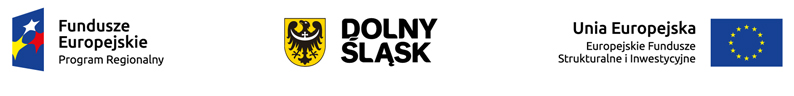 Harmonogram naborów wniosków o dofinansowanie w trybie konkursowym 
Regionalnego Programu Operacyjnego Województwa Dolnośląskiego 2014-2020
na lata 2015-2016(wersja z dnia 1 lipca 2015 r.)2015 r.2016 r.Numer i nazwa Działania/PoddziałaniaPlanowany termin naboru (ogłoszenie konkursu)Typ projektów mogących uzyskać dofinansowanieOrientacyjna kwota przeznaczona na dofinansowanie projektów w ramach konkursu (w zł)Instytucja ogłaszająca konkursDodatkowe informacje
(kwoty w euro)Oś priorytetowa 1 Przedsiębiorstwa i innowacjeOś priorytetowa 1 Przedsiębiorstwa i innowacjeOś priorytetowa 1 Przedsiębiorstwa i innowacjeOś priorytetowa 1 Przedsiębiorstwa i innowacjeOś priorytetowa 1 Przedsiębiorstwa i innowacjeOś priorytetowa 1 Przedsiębiorstwa i innowacjeDziałanie 1.1 Wzmacnianie potencjału B+R i wdrożeniowego uczelni i jednostek naukowych - nie przewiduje się naboru w 2015 r.Działanie 1.1 Wzmacnianie potencjału B+R i wdrożeniowego uczelni i jednostek naukowych - nie przewiduje się naboru w 2015 r.Działanie 1.1 Wzmacnianie potencjału B+R i wdrożeniowego uczelni i jednostek naukowych - nie przewiduje się naboru w 2015 r.Działanie 1.1 Wzmacnianie potencjału B+R i wdrożeniowego uczelni i jednostek naukowych - nie przewiduje się naboru w 2015 r.Działanie 1.1 Wzmacnianie potencjału B+R i wdrożeniowego uczelni i jednostek naukowych - nie przewiduje się naboru w 2015 r.Działanie 1.1 Wzmacnianie potencjału B+R i wdrożeniowego uczelni i jednostek naukowych - nie przewiduje się naboru w 2015 r.Działanie 1.2 Innowacyjne przedsiębiorstwaDziałanie 1.2 Innowacyjne przedsiębiorstwaDziałanie 1.2 Innowacyjne przedsiębiorstwaDziałanie 1.2 Innowacyjne przedsiębiorstwaDziałanie 1.2 Innowacyjne przedsiębiorstwaDziałanie 1.2 Innowacyjne przedsiębiorstwaPoddziałanie 
1.2.1 – horyzontalneopublikowanie ogłoszenia o konkursie:wrzesień 20151.2 A Wsparcie dla przedsiębiorstw chcących rozpocząć lub rozwinąć działalność B+R:a) wydatki przedsiębiorstw w obszarze badań przemysłowych i eksperymentalnych prac rozwojowych;b) zakup i dostosowanie do wdrożenia wyników prac B+R oraz praw własności intelektualnej (m.in. patentów, licencji, know-how lub innej nieopatentowanej wiedzy technicznej).163 007 033 zł DIPZIT WROFKonkurs będzie skierowany do beneficjentów z obszaru całego województwa z wyodrębnioną kwotą dla beneficjentów realizujących swoje projekty na obszarze ZIT WROF. Beneficjenci chcący realizować projekty na obszarze ZIT WROF, w momencie aplikowania o środki będą musieli dokonać wyboru, czy chcą korzystać z puli środków ZIT WROF, czy horyzontalnych. Poddziałanie 
1.2.2 – ZIT WROFopublikowanie ogłoszenia o konkursie:wrzesień 20151.2 A Wsparcie dla przedsiębiorstw chcących rozpocząć lub rozwinąć działalność B+R:a) wydatki przedsiębiorstw w obszarze badań przemysłowych i eksperymentalnych prac rozwojowych;b) zakup i dostosowanie do wdrożenia wyników prac B+R oraz praw własności intelektualnej (m.in. patentów, licencji, know-how lub innej nieopatentowanej wiedzy technicznej).6 193 350 złDIPZIT WROFKonkurs będzie skierowany do beneficjentów z obszaru całego województwa z wyodrębnioną kwotą dla beneficjentów realizujących swoje projekty na obszarze ZIT WROF. Beneficjenci chcący realizować projekty na obszarze ZIT WROF, w momencie aplikowania o środki będą musieli dokonać wyboru, czy chcą korzystać z puli środków ZIT WROF, czy horyzontalnych. Poddziałanie 1.2.1 – horyzontalneopublikowanie ogłoszenia o konkursie:
wrzesień 20151.2 B Tworzenie i rozwoju infrastruktury B+R przedsiębiorstw: 54 089 908 zł DIPZIT WROFKonkurs będzie skierowany do beneficjentów z obszaru całego województwa z wyodrębnioną kwotą dla beneficjentów realizujących swoje projekty na obszarze ZIT WROF. 

Beneficjenci chcący realizować projekty na obszarze ZIT WROF, w momencie aplikowania o środki, będą musieli dokonać wyboru, czy chcą korzystać z puli środków ZIT WROF, czy horyzontalnych. Poddziałanie 1.2.2 – ZIT WROFopublikowanie ogłoszenia o konkursie:
wrzesień 20151.2 B Tworzenie i rozwoju infrastruktury B+R przedsiębiorstw: 4 128 900 zł DIPZIT WROFKonkurs będzie skierowany do beneficjentów z obszaru całego województwa z wyodrębnioną kwotą dla beneficjentów realizujących swoje projekty na obszarze ZIT WROF. 

Beneficjenci chcący realizować projekty na obszarze ZIT WROF, w momencie aplikowania o środki, będą musieli dokonać wyboru, czy chcą korzystać z puli środków ZIT WROF, czy horyzontalnych. Działanie 1.3 Rozwój przedsiębiorczości – nie przewiduje się naboru w 2015 r.Działanie 1.3 Rozwój przedsiębiorczości – nie przewiduje się naboru w 2015 r.Działanie 1.3 Rozwój przedsiębiorczości – nie przewiduje się naboru w 2015 r.Działanie 1.3 Rozwój przedsiębiorczości – nie przewiduje się naboru w 2015 r.Działanie 1.3 Rozwój przedsiębiorczości – nie przewiduje się naboru w 2015 r.Działanie 1.3 Rozwój przedsiębiorczości – nie przewiduje się naboru w 2015 r.Działanie 1.4 Internacjonalizacja przedsiębiorstw Działanie 1.4 Internacjonalizacja przedsiębiorstw Działanie 1.4 Internacjonalizacja przedsiębiorstw Działanie 1.4 Internacjonalizacja przedsiębiorstw Działanie 1.4 Internacjonalizacja przedsiębiorstw Działanie 1.4 Internacjonalizacja przedsiębiorstw Poddziałanie 1.4.1 – horyzontalneopublikowanie ogłoszenia o konkursie:
październik 20151.4 A Tworzenia nowych modeli biznesowych MŚP:a) stworzenie długoterminowych (kompleksowych) strategii biznesowych, mających na celu pełne wykorzystanie i maksymalizację aktywów przedsiębiorstwa w celu zwiększenia rentowności i uzyskania długoterminowej przewagi konkurencyjnej danego przedsiębiorstwa;
b) tworzenie Planów rozwoju eksportu – krótkoterminowych – przy wykorzystaniu możliwych do wyboru działań proeksportowych, okres wdrożenia Planu rozwoju eksportu nie może przekroczyć 24 miesięcy;8 791 102 zł DIPZIT WROFKonkurs będzie skierowany do beneficjentów z obszaru całego województwa z wyodrębnioną kwotą dla beneficjentów realizujących swoje projekty na obszarze ZIT WROF.
Beneficjenci chcący realizować projekty na obszarze ZIT WROF, w momencie aplikowania o środki, będą musieli dokonać wyboru, czy chcą korzystać z puli środków ZIT WROF, czy horyzontalnych. Poddziałanie 1.4.1 – horyzontalneopublikowanie ogłoszenia o konkursie:
październik 20151.4 A Tworzenia nowych modeli biznesowych MŚP:a) stworzenie długoterminowych (kompleksowych) strategii biznesowych, mających na celu pełne wykorzystanie i maksymalizację aktywów przedsiębiorstwa w celu zwiększenia rentowności i uzyskania długoterminowej przewagi konkurencyjnej danego przedsiębiorstwa;
b) tworzenie Planów rozwoju eksportu – krótkoterminowych – przy wykorzystaniu możliwych do wyboru działań proeksportowych, okres wdrożenia Planu rozwoju eksportu nie może przekroczyć 24 miesięcy;8 791 102 zł DIPZIT WROFKonkurs będzie skierowany do beneficjentów z obszaru całego województwa z wyodrębnioną kwotą dla beneficjentów realizujących swoje projekty na obszarze ZIT WROF.
Beneficjenci chcący realizować projekty na obszarze ZIT WROF, w momencie aplikowania o środki, będą musieli dokonać wyboru, czy chcą korzystać z puli środków ZIT WROF, czy horyzontalnych. Poddziałanie 1.4.2 – ZIT WROFopublikowanie ogłoszenia o konkursie:
październik 20151.4 A Tworzenia nowych modeli biznesowych MŚP:a) stworzenie długoterminowych (kompleksowych) strategii biznesowych, mających na celu pełne wykorzystanie i maksymalizację aktywów przedsiębiorstwa w celu zwiększenia rentowności i uzyskania długoterminowej przewagi konkurencyjnej danego przedsiębiorstwa;
b) tworzenie Planów rozwoju eksportu – krótkoterminowych – przy wykorzystaniu możliwych do wyboru działań proeksportowych, okres wdrożenia Planu rozwoju eksportu nie może przekroczyć 24 miesięcy;3 881 166 zł DIPZIT WROFKonkurs będzie skierowany do beneficjentów z obszaru całego województwa z wyodrębnioną kwotą dla beneficjentów realizujących swoje projekty na obszarze ZIT WROF.
Beneficjenci chcący realizować projekty na obszarze ZIT WROF, w momencie aplikowania o środki, będą musieli dokonać wyboru, czy chcą korzystać z puli środków ZIT WROF, czy horyzontalnych. Poddziałanie 1.4.2 – ZIT WROFopublikowanie ogłoszenia o konkursie:
październik 20151.4 A Tworzenia nowych modeli biznesowych MŚP:a) stworzenie długoterminowych (kompleksowych) strategii biznesowych, mających na celu pełne wykorzystanie i maksymalizację aktywów przedsiębiorstwa w celu zwiększenia rentowności i uzyskania długoterminowej przewagi konkurencyjnej danego przedsiębiorstwa;
b) tworzenie Planów rozwoju eksportu – krótkoterminowych – przy wykorzystaniu możliwych do wyboru działań proeksportowych, okres wdrożenia Planu rozwoju eksportu nie może przekroczyć 24 miesięcy;3 881 166 zł DIPZIT WROFKonkurs będzie skierowany do beneficjentów z obszaru całego województwa z wyodrębnioną kwotą dla beneficjentów realizujących swoje projekty na obszarze ZIT WROF.
Beneficjenci chcący realizować projekty na obszarze ZIT WROF, w momencie aplikowania o środki, będą musieli dokonać wyboru, czy chcą korzystać z puli środków ZIT WROF, czy horyzontalnych. Poddziałanie 1.4.2 – ZIT WROFopublikowanie ogłoszenia o konkursie: listopad 20151.4 D. Promocja dolnośląskich przedsiębiorstw na rynkach międzynarodowych oraz oferty gospodarczej regionu.3 881 166 zł DIPZIT WROFBeneficjenci chcący realizować projekty na obszarze ZIT WROF, w momencie aplikowania o środki, będą musieli dokonać wyboru czy chcą korzystać z puli środków ZIT WROF czy horyzontalnych (konkurs będzie ogłoszony w 2016 r.)Działanie 1.5 Rozwój produktów i usług dla MŚPDziałanie 1.5 Rozwój produktów i usług dla MŚPDziałanie 1.5 Rozwój produktów i usług dla MŚPDziałanie 1.5 Rozwój produktów i usług dla MŚPDziałanie 1.5 Rozwój produktów i usług dla MŚPDziałanie 1.5 Rozwój produktów i usług dla MŚPPoddziałanie 1.5.1 – horyzontalneopublikowanie ogłoszenia o konkursie:
wrzesień 20151.5.A. Wsparcie innowacyjności produktowej i procesowej MŚP 107 145 163 zł DIPKonkurs będzie skierowany do beneficjentów z obszaru całego województwa. Beneficjenci chcący realizować projekty na obszarze ZIT AW, w momencie aplikowania o środki będą musieli dokonać wyboru, czy chcą korzystać z puli środków ZIT AW, czy horyzontalnych. Poddziałanie 1.5.2 – ZIT AWjw.jw.43 663 118 zł ZIT AWOś priorytetowa 2 Technologie informacyjno-komunikacyjneOś priorytetowa 2 Technologie informacyjno-komunikacyjneOś priorytetowa 2 Technologie informacyjno-komunikacyjneOś priorytetowa 2 Technologie informacyjno-komunikacyjneOś priorytetowa 2 Technologie informacyjno-komunikacyjneOś priorytetowa 2 Technologie informacyjno-komunikacyjneDziałanie 2.1 E-usługi publiczneDziałanie 2.1 E-usługi publiczneDziałanie 2.1 E-usługi publiczneDziałanie 2.1 E-usługi publiczneDziałanie 2.1 E-usługi publiczneDziałanie 2.1 E-usługi publicznePoddziałanie 2.1.1 – horyzontalneopublikowanie ogłoszenia o konkursie:
grudzień 20152.1 A Tworzenie lub rozwój (poprawa e-dojrzałości) e-usług publicznych (A2B, A2C), m.in.:

a) zakładające rozwój elektronicznych usług publicznych w zakresie e-kultury;
b) zakładające rozwój elektronicznych usług publicznych w zakresie dostępu do informacji przestrzennej, np. GIS;
c) zakładające rozwój elektronicznych usług publicznych w zakresie bezpieczeństwa kryzysowego;
d) zakładające rozwój elektronicznych usług publicznych w zakresie e-zdrowia;
e) zakładające rozwój elektronicznych usług publicznych w zakresie e-administracji.

2.1 B Tworzenie lub rozwój elektronicznych usług wewnątrzadministracyjnych (A2A), niezbędnych dla funkcjonowania e-usług publicznych. Elementem przedsięwzięcia może być tworzenie lub rozwój e-usług publicznych (A2B, A2C):
a) urzędów administracji samorządowej 

2.1 C  Przedsięwzięcia dotyczące tworzenia i wykorzystania otwartych zasobów publicznych: 

a) Projekty z zakresu digitalizacji zasobów 
i treści publicznych, np. kulturowych, naukowych będących w posiadaniu instytucji szczebla regionalnego i lokalnego służące zapewnieniu powszechnego, otwartego dostępu w postaci cyfrowej do danych będących w posiadaniu instytucji szczebla regionalnego/ lokalnego.
b) Projekty służące zapewnieniu powszechnego otwartego dostępu w postaci cyfrowej do danych będących w posiadaniu instytucji szczebla regionalnego/ lokalnego.
c) Projekty dotyczące stworzenia lub wdrożenia nowych e-usług służących zwiększeniu uczestnictwa mieszkańców w procesach podejmowania decyzji w gminach, powiatach i regionie (open government), w tym także takie, które wykorzystują informacje sektora publicznego i/lub inne, istniejące e-usługi97 768 185 zł IZ RPO WDKonkurs będzie skierowany do:  
- beneficjentów mających siedzibę poza obszarami ZIT; 
- dla projektów o znaczeniu wykraczającym poza obszar/y ZIT.Poddziałanie 2.1.1 – horyzontalneopublikowanie ogłoszenia o konkursie:
grudzień 20152.1 A Tworzenie lub rozwój (poprawa e-dojrzałości) e-usług publicznych (A2B, A2C), m.in.:

a) zakładające rozwój elektronicznych usług publicznych w zakresie e-kultury;
b) zakładające rozwój elektronicznych usług publicznych w zakresie dostępu do informacji przestrzennej, np. GIS;
c) zakładające rozwój elektronicznych usług publicznych w zakresie bezpieczeństwa kryzysowego;
d) zakładające rozwój elektronicznych usług publicznych w zakresie e-zdrowia;
e) zakładające rozwój elektronicznych usług publicznych w zakresie e-administracji.

2.1 B Tworzenie lub rozwój elektronicznych usług wewnątrzadministracyjnych (A2A), niezbędnych dla funkcjonowania e-usług publicznych. Elementem przedsięwzięcia może być tworzenie lub rozwój e-usług publicznych (A2B, A2C):
a) urzędów administracji samorządowej 

2.1 C  Przedsięwzięcia dotyczące tworzenia i wykorzystania otwartych zasobów publicznych: 

a) Projekty z zakresu digitalizacji zasobów 
i treści publicznych, np. kulturowych, naukowych będących w posiadaniu instytucji szczebla regionalnego i lokalnego służące zapewnieniu powszechnego, otwartego dostępu w postaci cyfrowej do danych będących w posiadaniu instytucji szczebla regionalnego/ lokalnego.
b) Projekty służące zapewnieniu powszechnego otwartego dostępu w postaci cyfrowej do danych będących w posiadaniu instytucji szczebla regionalnego/ lokalnego.
c) Projekty dotyczące stworzenia lub wdrożenia nowych e-usług służących zwiększeniu uczestnictwa mieszkańców w procesach podejmowania decyzji w gminach, powiatach i regionie (open government), w tym także takie, które wykorzystują informacje sektora publicznego i/lub inne, istniejące e-usługi97 768 185 zł IZ RPO WDKonkurs będzie skierowany do:  
- beneficjentów mających siedzibę poza obszarami ZIT; 
- dla projektów o znaczeniu wykraczającym poza obszar/y ZIT.Poddziałanie 2.1.1 – horyzontalneopublikowanie ogłoszenia o konkursie:
grudzień 20152.1 B Tworzenie lub rozwój elektronicznych usług wewnątrzadministracyjnych (A2A), niezbędnych dla funkcjonowania e-usług publicznych. Elementem przedsięwzięcia może być tworzenie lub rozwój e-usług publicznych (A2B, A2C):

b) podmiotów leczniczych działających 
w publicznym systemie opieki zdrowotnej, ukierunkowane na rozwój elektronicznych systemów (przygotowanych do integracji z platformami centralnymi), w tym gromadzenie oraz udostępnianie danych medycznych, tworzenie i rozwijanie zasobów cyfrowych, a także rozwój procesu elektronicznej obsługi pacjenta.38 811 660 zł IZ RPO WDKonkurs będzie skierowany do:               
 - beneficjentów mających siedzibę poza obszarami ZIT;                    - dla projektów 
 o znaczeniu wykraczającym poza obszar/y ZIT.Poddziałanie 2.1.2 – ZIT WROFopublikowanie ogłoszenia o konkursie:
grudzień 2015Wszystkie typy projektów wymienione w SZOOP w Działaniu 2.138 811 660 zł IZ RPO WD
ZIT WROFPoddziałanie 2.1.3 – ZIT AJopublikowanie ogłoszenia o konkursie:grudzień 2015Wszystkie typy projektów wymienione w SZOOP w Działaniu 2.115 524 664 zł IZ RPO WDZIT AJPoddziałanie 2.1.4 – ZIT AWopublikowanie ogłoszenia o konkursie:
grudzień 2015Wszystkie typy projektów wymienione w SZOOP w Działaniu 2.124 136 192 zł ZIT AWOś priorytetowa 3 Gospodarka niskoemisyjnaOś priorytetowa 3 Gospodarka niskoemisyjnaOś priorytetowa 3 Gospodarka niskoemisyjnaOś priorytetowa 3 Gospodarka niskoemisyjnaOś priorytetowa 3 Gospodarka niskoemisyjnaOś priorytetowa 3 Gospodarka niskoemisyjnaDziałanie 3.1 Produkcja i dystrybucja energii ze źródeł odnawialnych – nie przewiduje się naboru w 2015 rDziałanie 3.1 Produkcja i dystrybucja energii ze źródeł odnawialnych – nie przewiduje się naboru w 2015 rDziałanie 3.1 Produkcja i dystrybucja energii ze źródeł odnawialnych – nie przewiduje się naboru w 2015 rDziałanie 3.1 Produkcja i dystrybucja energii ze źródeł odnawialnych – nie przewiduje się naboru w 2015 rDziałanie 3.1 Produkcja i dystrybucja energii ze źródeł odnawialnych – nie przewiduje się naboru w 2015 rDziałanie 3.1 Produkcja i dystrybucja energii ze źródeł odnawialnych – nie przewiduje się naboru w 2015 rDziałanie 3.2 Efektywność energetyczna w MŚPDziałanie 3.2 Efektywność energetyczna w MŚPDziałanie 3.2 Efektywność energetyczna w MŚPDziałanie 3.2 Efektywność energetyczna w MŚPDziałanie 3.2 Efektywność energetyczna w MŚPDziałanie 3.2 Efektywność energetyczna w MŚPDziałanie 3.2 – horyzontalneopublikowanie ogłoszenia o konkursie:
październik 20153.2.A. Głęboka modernizacja energetyczna obiektów, w tym wymiana lub modernizacja źródła energii, mająca na celu  zwiększenie efektywności energetycznej poprzez zmniejszenie strat ciepła oraz zmniejszenie zużycia energii elektrycznej z ewentualnym uwzględnieniem OZE (z wyłączeniem źródeł w układzie wysokosprawnej kogeneracji i trigeneracji). 

3.2.B. Wsparcie instalacji odzyskujących ciepło odpadowe zgodnie z definicją w dyrektywie 2012/27/UE. 

3.2.C. Zastosowanie technologii efektywnych energetycznie w przedsiębiorstwie (w tym modernizacja i rozbudowa linii produkcyjnych na bardziej efektywne energetycznie oraz wprowadzenie systemów zarządzania energią).  26 727 209 złDIPTyp beneficjenta "przedsiębiorstwa z większościowym udziałem JST" może ulec zmianie ze względu na brak zatwierdzonej linii demarkacyjnej Działanie 3.3 Efektywność energetyczna w budynkach użyteczności publicznej i sektorze mieszkaniowym – nie przewiduje się naboru w 2015 rDziałanie 3.3 Efektywność energetyczna w budynkach użyteczności publicznej i sektorze mieszkaniowym – nie przewiduje się naboru w 2015 rDziałanie 3.3 Efektywność energetyczna w budynkach użyteczności publicznej i sektorze mieszkaniowym – nie przewiduje się naboru w 2015 rDziałanie 3.3 Efektywność energetyczna w budynkach użyteczności publicznej i sektorze mieszkaniowym – nie przewiduje się naboru w 2015 rDziałanie 3.3 Efektywność energetyczna w budynkach użyteczności publicznej i sektorze mieszkaniowym – nie przewiduje się naboru w 2015 rDziałanie 3.3 Efektywność energetyczna w budynkach użyteczności publicznej i sektorze mieszkaniowym – nie przewiduje się naboru w 2015 rDziałanie 3.4 Wdrażanie strategii niskoemisyjnych – nie przewiduje się naboru w 2015 rDziałanie 3.4 Wdrażanie strategii niskoemisyjnych – nie przewiduje się naboru w 2015 rDziałanie 3.4 Wdrażanie strategii niskoemisyjnych – nie przewiduje się naboru w 2015 rDziałanie 3.4 Wdrażanie strategii niskoemisyjnych – nie przewiduje się naboru w 2015 rDziałanie 3.4 Wdrażanie strategii niskoemisyjnych – nie przewiduje się naboru w 2015 rDziałanie 3.4 Wdrażanie strategii niskoemisyjnych – nie przewiduje się naboru w 2015 rDziałanie 3.5 Wysokosprawna kogeneracjaDziałanie 3.5 Wysokosprawna kogeneracjaDziałanie 3.5 Wysokosprawna kogeneracjaDziałanie 3.5 Wysokosprawna kogeneracjaDziałanie 3.5 Wysokosprawna kogeneracjaDziałanie 3.5 Wysokosprawna kogeneracjaDziałanie 3.5 – horyzontalneopublikowanie ogłoszenia o konkursie:
grudzień 20153.5.A. Projekty dotyczące budowy, przebudowy (w tym zastąpienie istniejących) lub remontu jednostek wytwarzania energii elektrycznej i ciepła w wysokosprawnej kogeneracji i trigeneracji (również wykorzystujące OZE) wraz z niezbędnymi przyłączeniami.
3.5.B. Projekty dotyczące rozbudowy i/lub modernizacji sieci ciepłowniczych.15 955 640 złDIPDziałanie 3.5 – horyzontalneopublikowanie ogłoszenia o konkursie:
grudzień 20153.5.A. Projekty dotyczące budowy, przebudowy (w tym zastąpienie istniejących) lub remontu jednostek wytwarzania energii elektrycznej i ciepła w wysokosprawnej kogeneracji i trigeneracji (również wykorzystujące OZE) wraz z niezbędnymi przyłączeniami.
3.5.B. Projekty dotyczące rozbudowy i/lub modernizacji sieci ciepłowniczych.15 955 640 złDIPOś priorytetowa 4 Środowisko i zasobyOś priorytetowa 4 Środowisko i zasobyOś priorytetowa 4 Środowisko i zasobyOś priorytetowa 4 Środowisko i zasobyOś priorytetowa 4 Środowisko i zasobyOś priorytetowa 4 Środowisko i zasobyDziałanie 4.1 Gospodarka odpadami – nie przewiduje się naboru w 2015 rDziałanie 4.1 Gospodarka odpadami – nie przewiduje się naboru w 2015 rDziałanie 4.1 Gospodarka odpadami – nie przewiduje się naboru w 2015 rDziałanie 4.1 Gospodarka odpadami – nie przewiduje się naboru w 2015 rDziałanie 4.1 Gospodarka odpadami – nie przewiduje się naboru w 2015 rDziałanie 4.1 Gospodarka odpadami – nie przewiduje się naboru w 2015 rDziałanie 4.2 Gospodarka wodno-ściekowa – nie przewiduje się naboru w 2015 rDziałanie 4.2 Gospodarka wodno-ściekowa – nie przewiduje się naboru w 2015 rDziałanie 4.2 Gospodarka wodno-ściekowa – nie przewiduje się naboru w 2015 rDziałanie 4.2 Gospodarka wodno-ściekowa – nie przewiduje się naboru w 2015 rDziałanie 4.2 Gospodarka wodno-ściekowa – nie przewiduje się naboru w 2015 rDziałanie 4.2 Gospodarka wodno-ściekowa – nie przewiduje się naboru w 2015 rDziałanie 4.3 Dziedzictwo kulturoweDziałanie 4.3 Dziedzictwo kulturoweDziałanie 4.3 Dziedzictwo kulturoweDziałanie 4.3 Dziedzictwo kulturoweDziałanie 4.3 Dziedzictwo kulturoweDziałanie 4.3 Dziedzictwo kulturowePoddziałanie 4.3.1 – horyzontalneopublikowanie ogłoszenia o konkursie:listopad 20154.3.B Projekty dotyczące instytucji kultury, w tym: • przebudowa/rozbudowa obiektów zajmowanych przez te instytucje (wraz z zakupem niezbędnego sprzętu), w tym zastosowanie rozwiązań energooszczędnych zmniejszających ogólne koszty eksploatacji;
• doposażenie w sprzęt (w tym informatyczny), niezbędny do rozwoju oferty kulturalnej odpowiadającej na nowe potrzeby w obszarze działalności kulturalnej wynikające z rozwoju technicznego oraz przemian społecznych we współczesnej gospodarce; 
• oprogramowania komputerowe ułatwiające wewnętrzne zarządzanie w instytucji.8 616 189 zł IZ RPO WDKonkurs dotyczący Instytucji Kultury prowadzonych lub współprowadzonych przez SWD.Poddziałanie 4.3.1 – horyzontalneopublikowanie ogłoszenia o konkursie:listopad 20154.3.B Projekty dotyczące instytucji kultury, w tym: • przebudowa/rozbudowa obiektów zajmowanych przez te instytucje (wraz z zakupem niezbędnego sprzętu), w tym zastosowanie rozwiązań energooszczędnych zmniejszających ogólne koszty eksploatacji;
• doposażenie w sprzęt (w tym informatyczny), niezbędny do rozwoju oferty kulturalnej odpowiadającej na nowe potrzeby w obszarze działalności kulturalnej wynikające z rozwoju technicznego oraz przemian społecznych we współczesnej gospodarce; 
• oprogramowania komputerowe ułatwiające wewnętrzne zarządzanie w instytucji.8 616 189 zł IZ RPO WDKonkurs dotyczący Instytucji Kultury prowadzonych lub współprowadzonych przez SWD.Poddziałanie 4.3.1 – OSIopublikowanie ogłoszenia o  konkursie:
listopad 20154.3.A Zabytki nieruchome, wpisane do rejestru prowadzonego przez Wojewódzkiego Konserwatora Zabytków we Wrocławiu wraz z ich otoczeniem, w tym:
• rewitalizacja, rewaloryzacja, konserwacja, renowacja, restauracja, zachowanie i adaptacja oraz roboty budowlane obiektów zabytkowych oraz obszarów zabytkowych;
• przystosowanie obiektów do pełnienia przez nie nowych funkcji (w szczególności do prowadzenia działalności kulturalnej i turystycznej) wraz z zakupem niezbędnego sprzętu/wyposażenia;

Jako uzupełniający element wyżej wymienionych projektów będą mogły być realizowane:
- dostosowanie infrastruktury do potrzeb osób niepełnosprawnych;
- adaptacja i zastosowanie środków ochrony (np. przeciwwłamaniowej i przeciwpożarowej); 
- przedsięwzięcia dotyczące infrastruktury towarzyszącej (np. parkingi, chodniki, drogi) – do 15% wartości projektu;
- konserwacja, restauracja zabytków ruchomych znajdujących się w ww. zabytkach nieruchomych objętych wsparciem). 


4.3.B Projekty dotyczące instytucji kultury, w tym: 
• przebudowa/rozbudowa obiektów zajmowanych przez te instytucje (wraz z zakupem niezbędnego sprzętu), w tym zastosowanie rozwiązań energooszczędnych zmniejszających ogólne koszty eksploatacji;
• doposażenie w sprzęt (w tym informatyczny), niezbędny do rozwoju oferty odpowiadającej na nowe potrzeby w obszarze działalności kulturalnej wynikające z rozwoju technicznego oraz przemian społecznych we współczesnej gospodarce; 
• oprogramowania komputerowe ułatwiające wewnętrzne zarządzanie w instytucji.63 185 382 zł IZ RPO WDKonkurs będzie ukierunkowany na Obszary Strategicznej Interwencji (OSI). Alokacja w ramach konkursu zostanie podzielona na 5 OSI.

ZOI - 3 067 184
LGOI - 2 904 614
OIDB - 3 113 493
OIRW - 3 159 261
ZKD - 3 058 647Poddziałanie 4.3.1 – OSIopublikowanie ogłoszenia o  konkursie:
listopad 20154.3.A Zabytki nieruchome, wpisane do rejestru prowadzonego przez Wojewódzkiego Konserwatora Zabytków we Wrocławiu wraz z ich otoczeniem, w tym:
• rewitalizacja, rewaloryzacja, konserwacja, renowacja, restauracja, zachowanie i adaptacja oraz roboty budowlane obiektów zabytkowych oraz obszarów zabytkowych;
• przystosowanie obiektów do pełnienia przez nie nowych funkcji (w szczególności do prowadzenia działalności kulturalnej i turystycznej) wraz z zakupem niezbędnego sprzętu/wyposażenia;

Jako uzupełniający element wyżej wymienionych projektów będą mogły być realizowane:
- dostosowanie infrastruktury do potrzeb osób niepełnosprawnych;
- adaptacja i zastosowanie środków ochrony (np. przeciwwłamaniowej i przeciwpożarowej); 
- przedsięwzięcia dotyczące infrastruktury towarzyszącej (np. parkingi, chodniki, drogi) – do 15% wartości projektu;
- konserwacja, restauracja zabytków ruchomych znajdujących się w ww. zabytkach nieruchomych objętych wsparciem). 


4.3.B Projekty dotyczące instytucji kultury, w tym: 
• przebudowa/rozbudowa obiektów zajmowanych przez te instytucje (wraz z zakupem niezbędnego sprzętu), w tym zastosowanie rozwiązań energooszczędnych zmniejszających ogólne koszty eksploatacji;
• doposażenie w sprzęt (w tym informatyczny), niezbędny do rozwoju oferty odpowiadającej na nowe potrzeby w obszarze działalności kulturalnej wynikające z rozwoju technicznego oraz przemian społecznych we współczesnej gospodarce; 
• oprogramowania komputerowe ułatwiające wewnętrzne zarządzanie w instytucji.63 185 382 zł IZ RPO WDKonkurs będzie ukierunkowany na Obszary Strategicznej Interwencji (OSI). Alokacja w ramach konkursu zostanie podzielona na 5 OSI.

ZOI - 3 067 184
LGOI - 2 904 614
OIDB - 3 113 493
OIRW - 3 159 261
ZKD - 3 058 647Poddziałanie 4.3.2 – ZIT WROFjw.jw.17 465 247 zł IZ RPO WDZIT WROFPoddziałanie 4.3.3 – ZIT AJjw.jw.15 524 664 zł IZ RPO WDZIT AJPoddziałanie 4.3.4 – ZIT AWjw.jw.11 643 498 zł ZIT AWDziałanie 4.4 Ochrona i udostępnianie zasobów przyrodniczych – nie przewiduje się naboru w 2015 rDziałanie 4.4 Ochrona i udostępnianie zasobów przyrodniczych – nie przewiduje się naboru w 2015 rDziałanie 4.4 Ochrona i udostępnianie zasobów przyrodniczych – nie przewiduje się naboru w 2015 rDziałanie 4.4 Ochrona i udostępnianie zasobów przyrodniczych – nie przewiduje się naboru w 2015 rDziałanie 4.4 Ochrona i udostępnianie zasobów przyrodniczych – nie przewiduje się naboru w 2015 rDziałanie 4.4 Ochrona i udostępnianie zasobów przyrodniczych – nie przewiduje się naboru w 2015 rDziałanie 4.5 Bezpieczeństwo – nie przewiduje się naboru w 2015 rDziałanie 4.5 Bezpieczeństwo – nie przewiduje się naboru w 2015 rDziałanie 4.5 Bezpieczeństwo – nie przewiduje się naboru w 2015 rDziałanie 4.5 Bezpieczeństwo – nie przewiduje się naboru w 2015 rDziałanie 4.5 Bezpieczeństwo – nie przewiduje się naboru w 2015 rDziałanie 4.5 Bezpieczeństwo – nie przewiduje się naboru w 2015 rOś priorytetowa 5 TransportOś priorytetowa 5 TransportOś priorytetowa 5 TransportOś priorytetowa 5 TransportOś priorytetowa 5 TransportOś priorytetowa 5 TransportDziałanie 5.1 Drogowa dostępność transportowaDziałanie 5.1 Drogowa dostępność transportowaDziałanie 5.1 Drogowa dostępność transportowaDziałanie 5.1 Drogowa dostępność transportowaDziałanie 5.1 Drogowa dostępność transportowaDziałanie 5.1 Drogowa dostępność transportowaPoddziałanie 5.1.1 – horyzontalneopublikowanie ogłoszenia o konkursie: listopad 20155.1 D Inwestycje w drogi lokalne 81 548 534 zł IZ RPO WDKonkurs będzie skierowany do:               
 - beneficjentów mających siedzibę poza obszarami ZIT;  
- dla projektów 
 o znaczeniu wykraczającym poza obszar/y ZIT.Poddziałanie 5.1.2 – ZIT WROFjw.jw.14 554 373 zł IZ RPO WD
ZIT WROFPoddziałanie 5.1.3 – ZIT AJjw.jw.4 128 900 zł IZ RPO WDZIT AJDziałanie 5.1 Drogowa dostępność transportowa- tryb pozakonkursowyDziałanie 5.1 Drogowa dostępność transportowa- tryb pozakonkursowyDziałanie 5.1 Drogowa dostępność transportowa- tryb pozakonkursowyDziałanie 5.1 Drogowa dostępność transportowa- tryb pozakonkursowyDziałanie 5.1 Drogowa dostępność transportowa- tryb pozakonkursowyDziałanie 5.1 Drogowa dostępność transportowa- tryb pozakonkursowyDziałanie 5.2 System transportu kolejowegoDziałanie 5.2 System transportu kolejowegoDziałanie 5.2 System transportu kolejowegoDziałanie 5.2 System transportu kolejowegoDziałanie 5.2 System transportu kolejowegoDziałanie 5.2 System transportu kolejowegoPoddziałanie 5.2.1 – horyzontalneopublikowanie ogłoszenia o konkursie: listopad 20155.2 C Zakup i modernizacja taboru kolejowego 164 949 555 zł IZ RPO WDDziałanie 5.2 System transportu kolejowego- tryb pozakonkursowy Działanie 5.2 System transportu kolejowego- tryb pozakonkursowy Działanie 5.2 System transportu kolejowego- tryb pozakonkursowy Działanie 5.2 System transportu kolejowego- tryb pozakonkursowy Działanie 5.2 System transportu kolejowego- tryb pozakonkursowy Działanie 5.2 System transportu kolejowego- tryb pozakonkursowy Oś priorytetowa 6 Infrastruktura spójności społecznej– nie przewiduje się naboru w 2015 r.Oś priorytetowa 6 Infrastruktura spójności społecznej– nie przewiduje się naboru w 2015 r.Oś priorytetowa 6 Infrastruktura spójności społecznej– nie przewiduje się naboru w 2015 r.Oś priorytetowa 6 Infrastruktura spójności społecznej– nie przewiduje się naboru w 2015 r.Oś priorytetowa 6 Infrastruktura spójności społecznej– nie przewiduje się naboru w 2015 r.Oś priorytetowa 6 Infrastruktura spójności społecznej– nie przewiduje się naboru w 2015 r.Oś priorytetowa 7 Infrastruktura edukacyjnaOś priorytetowa 7 Infrastruktura edukacyjnaOś priorytetowa 7 Infrastruktura edukacyjnaOś priorytetowa 7 Infrastruktura edukacyjnaOś priorytetowa 7 Infrastruktura edukacyjnaOś priorytetowa 7 Infrastruktura edukacyjnaDziałanie 7.1 Inwestycje w infrastrukturę przedszkolną, podstawową i gimnazjalnąDziałanie 7.1 Inwestycje w infrastrukturę przedszkolną, podstawową i gimnazjalnąDziałanie 7.1 Inwestycje w infrastrukturę przedszkolną, podstawową i gimnazjalnąDziałanie 7.1 Inwestycje w infrastrukturę przedszkolną, podstawową i gimnazjalnąDziałanie 7.1 Inwestycje w infrastrukturę przedszkolną, podstawową i gimnazjalnąDziałanie 7.1 Inwestycje w infrastrukturę przedszkolną, podstawową i gimnazjalnąPoddziałanie 7.1.1 – OSIopublikowanie ogłoszenia o konkursie:
grudzień 2015Edukacja przedszkolna mająca na celu tworzenie nowych miejsc przedszkolnych 

• 7.1.A  Przedsięwzięcia z zakresu tworzenia nowych miejsc dla dzieci w wieku przedszkolnym i wypełniania luki w dostępie do tego typu usług realizowane poprzez przebudowę, rozbudowę, adaptację, budowę (w tym także zakupu wyposażenia) budynków przedszkolnych oraz innych form wychowania przedszkolnego.

• 7.1.B Przedsięwzięcia z zakresu tworzenia nowych miejsc dla dzieci w wieku przedszkolnym i wypełniania luki w dostępie do tego typu usług realizowane poprzez zakup wyposażenia do budynków przedszkolnych oraz innych form wychowania przedszkolnego.27 241 574 zł IZ RPO WDKonkurs będzie ukierunkowany na Obszary Strategicznej Interwencji (OSI). Alokacja w ramach konkursu zostanie podzielona na 5 OSI.

ZOI - 1 240 503
LGOI - 2 009 348
OIDB - 1 142 489
OIRW - 886 484
ZKD - 1 318 956Poddziałanie  7.1.2 – ZIT WROFjw.jw.12 936 427 zł IZ RPO WD
ZIT WROFPoddziałanie  7.1.3 – ZIT AJjw.jw.5 030 833 zł IZ RPO WD
ZIT AJPoddziałanie 7.1.4 – ZIT AWjw.jw.7 186 906 zł ZIT AWDziałanie 7.2 Inwestycje w edukację ponadgimnazjalną, w tym zawodową – nie przewiduje się naboru w 2015 rDziałanie 7.2 Inwestycje w edukację ponadgimnazjalną, w tym zawodową – nie przewiduje się naboru w 2015 rDziałanie 7.2 Inwestycje w edukację ponadgimnazjalną, w tym zawodową – nie przewiduje się naboru w 2015 rDziałanie 7.2 Inwestycje w edukację ponadgimnazjalną, w tym zawodową – nie przewiduje się naboru w 2015 rDziałanie 7.2 Inwestycje w edukację ponadgimnazjalną, w tym zawodową – nie przewiduje się naboru w 2015 rDziałanie 7.2 Inwestycje w edukację ponadgimnazjalną, w tym zawodową – nie przewiduje się naboru w 2015 rOś priorytetowa 8 Rynek pracyOś priorytetowa 8 Rynek pracyOś priorytetowa 8 Rynek pracyOś priorytetowa 8 Rynek pracyOś priorytetowa 8 Rynek pracyOś priorytetowa 8 Rynek pracyDziałanie 8.1 Projekty powiatowych urzędów pracy – projekty wybierane w trybie pozakonkursowymDziałanie 8.1 Projekty powiatowych urzędów pracy – projekty wybierane w trybie pozakonkursowymDziałanie 8.1 Projekty powiatowych urzędów pracy – projekty wybierane w trybie pozakonkursowymDziałanie 8.1 Projekty powiatowych urzędów pracy – projekty wybierane w trybie pozakonkursowymDziałanie 8.1 Projekty powiatowych urzędów pracy – projekty wybierane w trybie pozakonkursowymDziałanie 8.1 Projekty powiatowych urzędów pracy – projekty wybierane w trybie pozakonkursowymDziałanie 8.2 Wsparcie osób poszukujących pracyDziałanie 8.2 Wsparcie osób poszukujących pracyDziałanie 8.2 Wsparcie osób poszukujących pracyDziałanie 8.2 Wsparcie osób poszukujących pracyDziałanie 8.2 Wsparcie osób poszukujących pracyDziałanie 8.2 Wsparcie osób poszukujących pracyDziałanie 8.2 – horyzontalneopublikowanie ogłoszenia o konkursie:
wrzesień 20158.2.A – 8.2.E – projekty z zakresu aktywizacji zawodowej 30 000 000 złDWUPDziałanie 8.3 Samozatrudnienie, przedsiębiorczość oraz tworzenie nowych miejsc pracyDziałanie 8.3 Samozatrudnienie, przedsiębiorczość oraz tworzenie nowych miejsc pracyDziałanie 8.3 Samozatrudnienie, przedsiębiorczość oraz tworzenie nowych miejsc pracyDziałanie 8.3 Samozatrudnienie, przedsiębiorczość oraz tworzenie nowych miejsc pracyDziałanie 8.3 Samozatrudnienie, przedsiębiorczość oraz tworzenie nowych miejsc pracyDziałanie 8.3 Samozatrudnienie, przedsiębiorczość oraz tworzenie nowych miejsc pracyDziałanie 8.3 – horyzontalneopublikowanie ogłoszenia o konkursie:
grudzień 20158.3.A. Bezzwrotne dotacje obejmujące: doradztwo oraz szkolenia umożliwiające uzyskanie wiedzy i umiejętności niezbędnych do podjęcia i prowadzenia działalności gospodarczej; przyznanie bezzwrotnych środków finansowych na rozwój przedsiębiorczości; wsparcie pomostowe obejmujące szkolenia i doradztwo w zakresie efektywnego wykorzystania dotacji oraz pomostowe wsparcie finansowe.30 000 000 złDWUPDziałanie 8.4 Godzenie życia zawodowego i prywatnegoDziałanie 8.4 Godzenie życia zawodowego i prywatnegoDziałanie 8.4 Godzenie życia zawodowego i prywatnegoDziałanie 8.4 Godzenie życia zawodowego i prywatnegoDziałanie 8.4 Godzenie życia zawodowego i prywatnegoDziałanie 8.4 Godzenie życia zawodowego i prywatnegoPoddziałanie 8.4.1 – OSIopublikowanie ogłoszenia o konkursie:
październik 20158.4.A. Aktywizacja zawodowa osób opiekujących się dziećmi w wieku do lat 3 poprzez tworzenie i rozwijanie miejsc opieki nad dziećmi do lat 3 zgodnie z ustawą o opiece nad dziećmi w wieku do lat 3 oraz pokrywanie kosztów opieki.17 700 000 złDWUPKonkurs będzie ukierunkowany na Obszary Strategicznej Interwencji (OSI). Alokacja w ramach konkursu zostanie podzielona na 5 OSI.
ZOI - 771 528,58
LGOI - 1 248 286,52
OIDB - 760 102,93
OIRW - 549 493,42
ZKD - 957 444,61Poddziałanie 8.4.2 – ZIT WROFjw.jw.3 200 000 złDWUPPoddziałanie 8.4.3 – ZIT AJjw.jw.2 200 000 złDWUPPoddziałanie 8.4.4 – ZIT AWjw.jw.3 600 000 złDWUPDziałanie 8.5 Przystosowanie do zmian zachodzących w gospodarce w ramach działań outplacementowychDziałanie 8.5 Przystosowanie do zmian zachodzących w gospodarce w ramach działań outplacementowychDziałanie 8.5 Przystosowanie do zmian zachodzących w gospodarce w ramach działań outplacementowychDziałanie 8.5 Przystosowanie do zmian zachodzących w gospodarce w ramach działań outplacementowychDziałanie 8.5 Przystosowanie do zmian zachodzących w gospodarce w ramach działań outplacementowychDziałanie 8.5 Przystosowanie do zmian zachodzących w gospodarce w ramach działań outplacementowychDziałanie 8.5 – horyzontalneopublikowanie ogłoszenia o konkursie:
listopad 20158.5.A. Wsparcie procesów adaptacyjnych i modernizacyjnych w regionie poprzez: wsparcie typu outplacement obejmujące kompleksowy zestaw działań dostosowanych do indywidualnych potrzeb uczestników projektu.11 000 000 złIZ RPO WDDziałanie 8.6 Zwiększenie konkurencyjności przedsiębiorstw i przedsiębiorców z sektora MMŚPDziałanie 8.6 Zwiększenie konkurencyjności przedsiębiorstw i przedsiębiorców z sektora MMŚPDziałanie 8.6 Zwiększenie konkurencyjności przedsiębiorstw i przedsiębiorców z sektora MMŚPDziałanie 8.6 Zwiększenie konkurencyjności przedsiębiorstw i przedsiębiorców z sektora MMŚPDziałanie 8.6 Zwiększenie konkurencyjności przedsiębiorstw i przedsiębiorców z sektora MMŚPDziałanie 8.6 Zwiększenie konkurencyjności przedsiębiorstw i przedsiębiorców z sektora MMŚPDziałanie 8.6 – horyzontalneopublikowanie ogłoszenia o konkursie:
listopad 20158.6.A. Wzrost konkurencyjności dolnośląskich mikro-, małych i średnich przedsiębiorstw poprzez: usługi pozwalające na rozwój przedsiębiorstwa i/lub jego pracowników, w tym w szczególności nabycie lub potwierdzenie kwalifikacji, usprawnienie procesów lub obszaru działania przedsiębiorstwa, częściową lub całkowitą zmianę profilu działalności gospodarczej realizowane w ramach Rejestru Usług Rozwojowych32 000 000 złIZ RPO WDDziałanie 8.7 Aktywne i zdrowe starzenie sięDziałanie 8.7 Aktywne i zdrowe starzenie sięDziałanie 8.7 Aktywne i zdrowe starzenie sięDziałanie 8.7 Aktywne i zdrowe starzenie sięDziałanie 8.7 Aktywne i zdrowe starzenie sięDziałanie 8.7 Aktywne i zdrowe starzenie sięDziałanie 8.7 – horyzontalneopublikowanie ogłoszenia o konkursie:
grudzień 20158.7.A.  Wdrożenie programów profilaktycznych w tym działania zwiększające zgłaszalność na badania profilaktyczne. 49 000 000 złIZ RPO WDOś priorytetowa 9 Włączenie społeczneOś priorytetowa 9 Włączenie społeczneOś priorytetowa 9 Włączenie społeczneOś priorytetowa 9 Włączenie społeczneOś priorytetowa 9 Włączenie społeczneOś priorytetowa 9 Włączenie społeczneDziałanie 9.1 Aktywna integracjaDziałanie 9.1 Aktywna integracjaDziałanie 9.1 Aktywna integracjaDziałanie 9.1 Aktywna integracjaDziałanie 9.1 Aktywna integracjaDziałanie 9.1 Aktywna integracjaPoddziałanie 9.1.1 – horyzontalneopublikowanie ogłoszenia o konkursie: wrzesień 20159.1.A. (pierwszy typ operacji):  kompleksowe projekty Ośrodków Pomocy Społecznej oraz Powiatowych Centrów Pomocy Rodzinie z wykorzystaniem usług aktywnej integracji 9 000 000 złDWUPPoddziałanie 9.1.1 – OSIopublikowanie ogłoszenia o konkursie: wrzesień 20159.1.A. (pierwszy typ operacji):  kompleksowe projekty Ośrodków Pomocy Społecznej oraz Powiatowych Centrów Pomocy Rodzinie z wykorzystaniem usług aktywnej integracji 30 000 000 złDWUPAlokacja przeznaczona na konkurs zostanie podzielona na 5 pul OSI ze względu na obszar realizacji projektu:
ZOI - 1 395 133
LGOI - 1 453 870
OIDB - 1 534 930
OIRW - 1 226 220
ZKD - 1 655 705Poddziałanie 9.1.2 – ZIT WROFjw.jw.9 262 350 złDWUP ZIT WROFPoddziałanie 9.1.3 – ZIT AJjw.jw.6 700 000 złDWUP 
ZIT AJPoddziałanie 9.1.4 – ZIT AWjw.jw.14 200 000 złDWUP ZIT AWDziałanie 9.2 Dostęp do wysokiej jakości usług społecznychDziałanie 9.2 Dostęp do wysokiej jakości usług społecznychDziałanie 9.2 Dostęp do wysokiej jakości usług społecznychDziałanie 9.2 Dostęp do wysokiej jakości usług społecznychDziałanie 9.2 Dostęp do wysokiej jakości usług społecznychDziałanie 9.2 Dostęp do wysokiej jakości usług społecznychPoddziałanie 9.2.1 – horyzontalneopublikowanie ogłoszenia o konkursie: 
grudzień 20159.2.A. Usługi asystenckie i opiekuńcze. 
9.2.B. Usługi wsparcia rodziny i pieczy zastępczej.
9.2.C. Mieszkania wspomagane.20 000 000 złDWUPPoddziałanie 9.2.2 – ZIT WROFopublikowanie ogłoszenia o konkursie: 
grudzień 20159.2.A. Usługi asystenckie i opiekuńcze. 
9.2.C. Mieszkania wspomagane.10 300 000 złDWUP 
ZIT WROFPoddziałanie 9.2.3 – ZIT AJopublikowanie ogłoszenia o konkursie: 
grudzień 20159.2.A. Usługi asystenckie i opiekuńcze. 
9.2.B. Usługi wsparcia rodziny i pieczy zastępczej.
9.2.C. Mieszkania wspomagane.4 050 000 złDWUP 
ZIT AJPoddziałanie 9.2.4 – ZIT AWopublikowanie ogłoszenia o konkursie: 
grudzień 20159.2.A. Usługi asystenckie i opiekuńcze. 
9.2.B. Usługi wsparcia rodziny i pieczy zastępczej.
9.2.C.  Mieszkania wspomagane.9 000 000 złDWUP 
ZIT AWDziałanie 9.3 Dostęp do wysokiej jakości usług zdrowotnych – nie przewiduje się naboru w 2015 r.Działanie 9.3 Dostęp do wysokiej jakości usług zdrowotnych – nie przewiduje się naboru w 2015 r.Działanie 9.3 Dostęp do wysokiej jakości usług zdrowotnych – nie przewiduje się naboru w 2015 r.Działanie 9.3 Dostęp do wysokiej jakości usług zdrowotnych – nie przewiduje się naboru w 2015 r.Działanie 9.3 Dostęp do wysokiej jakości usług zdrowotnych – nie przewiduje się naboru w 2015 r.Działanie 9.3 Dostęp do wysokiej jakości usług zdrowotnych – nie przewiduje się naboru w 2015 r.Działanie 9.4 Wspieranie gospodarki społecznejDziałanie 9.4 Wspieranie gospodarki społecznejDziałanie 9.4 Wspieranie gospodarki społecznejDziałanie 9.4 Wspieranie gospodarki społecznejDziałanie 9.4 Wspieranie gospodarki społecznejDziałanie 9.4 Wspieranie gospodarki społecznejDziałanie 9.4 – horyzontalneopublikowanie ogłoszenia o konkursie:
wrzesień 20159.4.A. Usługi wsparcia ekonomii społecznej i przedsiębiorstw społecznych realizowane w sposób komplementarny w ramach trzech modułów: 1) Usług animacji i inkubacji lokalnej, 2) Usług rozwoju ekonomii społecznej, 3) Usług wsparcia istniejących przedsiębiorstw społecznych. 14 000 000 złDWUPOś priorytetowa 10 EdukacjaOś priorytetowa 10 EdukacjaOś priorytetowa 10 EdukacjaOś priorytetowa 10 EdukacjaOś priorytetowa 10 EdukacjaOś priorytetowa 10 EdukacjaDziałanie 10.1 Zapewnienie równego dostępu do wysokiej jakości edukacji przedszkolnejDziałanie 10.1 Zapewnienie równego dostępu do wysokiej jakości edukacji przedszkolnejDziałanie 10.1 Zapewnienie równego dostępu do wysokiej jakości edukacji przedszkolnejDziałanie 10.1 Zapewnienie równego dostępu do wysokiej jakości edukacji przedszkolnejDziałanie 10.1 Zapewnienie równego dostępu do wysokiej jakości edukacji przedszkolnejDziałanie 10.1 Zapewnienie równego dostępu do wysokiej jakości edukacji przedszkolnejPoddziałanie 10.1.1 – horyzontalne i OSIopublikowanie ogłoszenia o konkursie:
październik 201510.1.A. Uruchamianie nowych miejsc w ośrodkach edukacji przedszkolnej 
10.1.B. Dodatkowe zajęcia edukacyjne poprzez rozszerzenie oferty ośrodka wychowania przedszkolnego o dodatkowe zajęcia zwiększające szanse edukacyjne dzieci oraz wyrównujące zdiagnozowane deficyty.  
10.1.C. Doskonalenie umiejętności i kompetencji zawodowych nauczycieli ośrodków wychowania przedszkolnego12 000 000 złIZ RPO WDAlokacja przeznaczona na konkurs zostanie podzielona na 5 pul OSI ze względu na obszar realizacji projektu oraz dodatkową pulę na projekty horyzontalne:
horyzontalne – 484 391
ZOI - 456 884
LGOI - 736 102
OIDB - 419 677
OIRW - 324 285
ZKD - 485 005Poddziałanie 10.1.2– ZIT WROFjw.jw.10 290 606,11 złIZ RPO WD
ZIT WROFPoddziałanie 10.1.3 – ZIT AJjw.jw.3 000 000 złIZ RPO WD
ZIT AJPoddziałanie 10.1.4  – ZIT AWjw.jw.4 200 000 złZIT AWDziałanie 10.2 Zapewnienie równego dostępu do wysokiej jakości edukacji podstawowej, gimnazjalnej i ponadgimnazjalnej – nie przewiduje się naboru w 2015 r.Działanie 10.2 Zapewnienie równego dostępu do wysokiej jakości edukacji podstawowej, gimnazjalnej i ponadgimnazjalnej – nie przewiduje się naboru w 2015 r.Działanie 10.2 Zapewnienie równego dostępu do wysokiej jakości edukacji podstawowej, gimnazjalnej i ponadgimnazjalnej – nie przewiduje się naboru w 2015 r.Działanie 10.2 Zapewnienie równego dostępu do wysokiej jakości edukacji podstawowej, gimnazjalnej i ponadgimnazjalnej – nie przewiduje się naboru w 2015 r.Działanie 10.2 Zapewnienie równego dostępu do wysokiej jakości edukacji podstawowej, gimnazjalnej i ponadgimnazjalnej – nie przewiduje się naboru w 2015 r.Działanie 10.2 Zapewnienie równego dostępu do wysokiej jakości edukacji podstawowej, gimnazjalnej i ponadgimnazjalnej – nie przewiduje się naboru w 2015 r.Działanie 10.3 Poprawa dostępności i wspieranie uczenia się przez całe życieDziałanie 10.3 Poprawa dostępności i wspieranie uczenia się przez całe życieDziałanie 10.3 Poprawa dostępności i wspieranie uczenia się przez całe życieDziałanie 10.3 Poprawa dostępności i wspieranie uczenia się przez całe życieDziałanie 10.3 Poprawa dostępności i wspieranie uczenia się przez całe życieDziałanie 10.3 Poprawa dostępności i wspieranie uczenia się przez całe życieDziałanie 10.3 – horyzontalneopublikowanie ogłoszenia o konkursie:
wrzesień 201510.3.A. Szkolenia i kursy skierowane do osób dorosłych w zakresie języków obcych oraz ICT.12 200 000 złIZ RPO WDDziałanie 10.4 Dostosowanie systemów kształcenia i szkolenia zawodowego do potrzeb rynku pracy – nie przewiduje się naboru w 2015 r.Działanie 10.4 Dostosowanie systemów kształcenia i szkolenia zawodowego do potrzeb rynku pracy – nie przewiduje się naboru w 2015 r.Działanie 10.4 Dostosowanie systemów kształcenia i szkolenia zawodowego do potrzeb rynku pracy – nie przewiduje się naboru w 2015 r.Działanie 10.4 Dostosowanie systemów kształcenia i szkolenia zawodowego do potrzeb rynku pracy – nie przewiduje się naboru w 2015 r.Działanie 10.4 Dostosowanie systemów kształcenia i szkolenia zawodowego do potrzeb rynku pracy – nie przewiduje się naboru w 2015 r.Działanie 10.4 Dostosowanie systemów kształcenia i szkolenia zawodowego do potrzeb rynku pracy – nie przewiduje się naboru w 2015 r.*Harmonogram może ulec zmianie. Poza prezentowanymi naborami przewiduje się również nabory na instrumenty zwrotne, na które przeznaczone są odrębne środki.*Harmonogram może ulec zmianie. Poza prezentowanymi naborami przewiduje się również nabory na instrumenty zwrotne, na które przeznaczone są odrębne środki.*Harmonogram może ulec zmianie. Poza prezentowanymi naborami przewiduje się również nabory na instrumenty zwrotne, na które przeznaczone są odrębne środki.*Harmonogram może ulec zmianie. Poza prezentowanymi naborami przewiduje się również nabory na instrumenty zwrotne, na które przeznaczone są odrębne środki.*Harmonogram może ulec zmianie. Poza prezentowanymi naborami przewiduje się również nabory na instrumenty zwrotne, na które przeznaczone są odrębne środki.*Harmonogram może ulec zmianie. Poza prezentowanymi naborami przewiduje się również nabory na instrumenty zwrotne, na które przeznaczone są odrębne środki.*Harmonogram może ulec zmianie. Poza prezentowanymi naborami przewiduje się również nabory na instrumenty zwrotne, na które przeznaczone są odrębne środki.*Harmonogram może ulec zmianie. Poza prezentowanymi naborami przewiduje się również nabory na instrumenty zwrotne, na które przeznaczone są odrębne środki.*Harmonogram może ulec zmianie. Poza prezentowanymi naborami przewiduje się również nabory na instrumenty zwrotne, na które przeznaczone są odrębne środki.*Harmonogram może ulec zmianie. Poza prezentowanymi naborami przewiduje się również nabory na instrumenty zwrotne, na które przeznaczone są odrębne środki.*Harmonogram może ulec zmianie. Poza prezentowanymi naborami przewiduje się również nabory na instrumenty zwrotne, na które przeznaczone są odrębne środki.*Harmonogram może ulec zmianie. Poza prezentowanymi naborami przewiduje się również nabory na instrumenty zwrotne, na które przeznaczone są odrębne środki.ZIT WROF – Zintegrowane Inwestycje Terytorialne Wrocławskiego Obszaru Funkcjonalnego
ZIT AJ – Zintegrowane Inwestycje Terytorialne Aglomeracji Jeleniogórskiej
ZIT AW – Zintegrowane Inwestycje Terytorialne Aglomeracji Wałbrzyskiej
ZOI – Zachodni Obszar Interwencji
LGOI – Legnicko-Głogowski Obszar Interwencji
OIDB – Obszar Interwencji Doliny Baryczy
OIRW – Obszar Interwencji Równiny Wrocławskiej
ZKD – Dzierżoniowsko-Kłodzko-Ząbkowicki Obszar Interwencji ZIT WROF – Zintegrowane Inwestycje Terytorialne Wrocławskiego Obszaru Funkcjonalnego
ZIT AJ – Zintegrowane Inwestycje Terytorialne Aglomeracji Jeleniogórskiej
ZIT AW – Zintegrowane Inwestycje Terytorialne Aglomeracji Wałbrzyskiej
ZOI – Zachodni Obszar Interwencji
LGOI – Legnicko-Głogowski Obszar Interwencji
OIDB – Obszar Interwencji Doliny Baryczy
OIRW – Obszar Interwencji Równiny Wrocławskiej
ZKD – Dzierżoniowsko-Kłodzko-Ząbkowicki Obszar Interwencji ZIT WROF – Zintegrowane Inwestycje Terytorialne Wrocławskiego Obszaru Funkcjonalnego
ZIT AJ – Zintegrowane Inwestycje Terytorialne Aglomeracji Jeleniogórskiej
ZIT AW – Zintegrowane Inwestycje Terytorialne Aglomeracji Wałbrzyskiej
ZOI – Zachodni Obszar Interwencji
LGOI – Legnicko-Głogowski Obszar Interwencji
OIDB – Obszar Interwencji Doliny Baryczy
OIRW – Obszar Interwencji Równiny Wrocławskiej
ZKD – Dzierżoniowsko-Kłodzko-Ząbkowicki Obszar Interwencji ZIT WROF – Zintegrowane Inwestycje Terytorialne Wrocławskiego Obszaru Funkcjonalnego
ZIT AJ – Zintegrowane Inwestycje Terytorialne Aglomeracji Jeleniogórskiej
ZIT AW – Zintegrowane Inwestycje Terytorialne Aglomeracji Wałbrzyskiej
ZOI – Zachodni Obszar Interwencji
LGOI – Legnicko-Głogowski Obszar Interwencji
OIDB – Obszar Interwencji Doliny Baryczy
OIRW – Obszar Interwencji Równiny Wrocławskiej
ZKD – Dzierżoniowsko-Kłodzko-Ząbkowicki Obszar Interwencji ZIT WROF – Zintegrowane Inwestycje Terytorialne Wrocławskiego Obszaru Funkcjonalnego
ZIT AJ – Zintegrowane Inwestycje Terytorialne Aglomeracji Jeleniogórskiej
ZIT AW – Zintegrowane Inwestycje Terytorialne Aglomeracji Wałbrzyskiej
ZOI – Zachodni Obszar Interwencji
LGOI – Legnicko-Głogowski Obszar Interwencji
OIDB – Obszar Interwencji Doliny Baryczy
OIRW – Obszar Interwencji Równiny Wrocławskiej
ZKD – Dzierżoniowsko-Kłodzko-Ząbkowicki Obszar Interwencji ZIT WROF – Zintegrowane Inwestycje Terytorialne Wrocławskiego Obszaru Funkcjonalnego
ZIT AJ – Zintegrowane Inwestycje Terytorialne Aglomeracji Jeleniogórskiej
ZIT AW – Zintegrowane Inwestycje Terytorialne Aglomeracji Wałbrzyskiej
ZOI – Zachodni Obszar Interwencji
LGOI – Legnicko-Głogowski Obszar Interwencji
OIDB – Obszar Interwencji Doliny Baryczy
OIRW – Obszar Interwencji Równiny Wrocławskiej
ZKD – Dzierżoniowsko-Kłodzko-Ząbkowicki Obszar Interwencji Numer i nazwa Działania/PoddziałaniaPlanowany termin naboru
(ogłoszenie konkursu)Planowany termin naboru
(ogłoszenie konkursu)Typ projektów mogących uzyskać dofinansowanie Orientacyjna kwota przeznaczona na dofinansowanie projektów w ramach konkursów (w zł)
Instytucja ogłaszająca konkurs
Instytucja ogłaszająca konkurs
Dodatkowe informacje
(kwoty w euro)Oś priorytetowa 1 Oś priorytetowa 1 Oś priorytetowa 1 Oś priorytetowa 1 Oś priorytetowa 1 Oś priorytetowa 1 Oś priorytetowa 1 Oś priorytetowa 1 Działanie 1.1 Wzmacnianie potencjału B+R i wdrożeniowego uczelni i jednostek naukowychDziałanie 1.1 Wzmacnianie potencjału B+R i wdrożeniowego uczelni i jednostek naukowychDziałanie 1.1 Wzmacnianie potencjału B+R i wdrożeniowego uczelni i jednostek naukowychDziałanie 1.1 Wzmacnianie potencjału B+R i wdrożeniowego uczelni i jednostek naukowychDziałanie 1.1 Wzmacnianie potencjału B+R i wdrożeniowego uczelni i jednostek naukowychDziałanie 1.1 Wzmacnianie potencjału B+R i wdrożeniowego uczelni i jednostek naukowychDziałanie 1.1 Wzmacnianie potencjału B+R i wdrożeniowego uczelni i jednostek naukowychDziałanie 1.1 Wzmacnianie potencjału B+R i wdrożeniowego uczelni i jednostek naukowychDziałanie 1.1 - horyzontalneopublikowanie ogłoszenia o  konkursie:
marzec 2016opublikowanie ogłoszenia o  konkursie:
marzec 2016Wsparcie rozwoju infrastruktury badawczo-rozwojowej w publicznych jednostkach naukowych oraz w uczelniach / szkołach wyższych - projekty dotyczące:
– zakupu środków trwałych (w tym aparatury naukowo-badawczej i wyposażenia specjalistycznych laboratoriów badawczych) niezbędnych do prowadzenia działalności badawczo-rozwojowej na rzecz przedsiębiorstw;
– zakupu wartości niematerialnych i prawnych niezbędnych do prowadzenia działalności badawczo-rozwojowej na rzecz przedsiębiorstw.
Elementem wsparcia mogą być także inwestycje budowlane w zakresie budowy, przebudowy bądź rozbudowy infrastruktury B+R.135 427 920 złIZ RPO WDIZ RPO WDTylko projekty uwzględnione 
w Kontrakcie TerytorialnymPoddziałanie 1.2.1 - horyzontalneopublikowanie ogłoszenia o  konkursie: czerwiec 2016opublikowanie ogłoszenia o  konkursie: czerwiec 20161.2  C Usługi dla przedsiębiorstw:
b) działania prowadzące do zwiększenia aktywności innowacyjnej mikro, małych i średnich przedsiębiorstw oraz stymulacja ich współpracy z uczelniami wyższymi i innymi jednostkami naukowymi (dla projektów o małej skali). Wsparcie MŚP poprzez instrument typu „bon na innowacje” (bezzwrotne wsparcie w formule bonu – dofinansowania usługi na rzecz MŚP).23 701 488 złDIP
ZIT WROFDIP
ZIT WROFKonkurs będzie skierowany do beneficjentów z obszaru całego województwa z wyodrębnioną kwotą dla beneficjentów realizujących swoje projekty na obszarze  ZIT WROF.

Beneficjenci chcący realizować projekty na obszarze ZIT WROF, 
w momencie aplikowania o środki, będą musieli dokonać wyboru czy chcą korzystać z puli środków ZIT WROF czy horyzontalnych. Poddziałanie 1.2.2 - 
ZIT WROFopublikowanie ogłoszenia o  konkursie: czerwiec 2016opublikowanie ogłoszenia o  konkursie: czerwiec 20161.2  C Usługi dla przedsiębiorstw:
b) działania prowadzące do zwiększenia aktywności innowacyjnej mikro, małych i średnich przedsiębiorstw oraz stymulacja ich współpracy z uczelniami wyższymi i innymi jednostkami naukowymi (dla projektów o małej skali). Wsparcie MŚP poprzez instrument typu „bon na innowacje” (bezzwrotne wsparcie w formule bonu – dofinansowania usługi na rzecz MŚP).23 701 488 złDIP
ZIT WROFDIP
ZIT WROFKonkurs będzie skierowany do beneficjentów z obszaru całego województwa z wyodrębnioną kwotą dla beneficjentów realizujących swoje projekty na obszarze  ZIT WROF.

Beneficjenci chcący realizować projekty na obszarze ZIT WROF, 
w momencie aplikowania o środki, będą musieli dokonać wyboru czy chcą korzystać z puli środków ZIT WROF czy horyzontalnych. Działanie 1.3 Rozwój przedsiębiorczościDziałanie 1.3 Rozwój przedsiębiorczościDziałanie 1.3 Rozwój przedsiębiorczościDziałanie 1.3 Rozwój przedsiębiorczościDziałanie 1.3 Rozwój przedsiębiorczościDziałanie 1.3 Rozwój przedsiębiorczościDziałanie 1.3 Rozwój przedsiębiorczościDziałanie 1.3 Rozwój przedsiębiorczościPoddziałanie 1.3.1 - OSIopublikowanie ogłoszenia o  konkursie:
czerwiec 20161.3.A. Przygotowanie terenów inwestycyjnych w celu nadania im nowych funkcji gospodarczych, np.:
- uporządkowanie i przygotowanie terenów (np. prace studyjno-koncepcyjne; badania geotechniczne, archeologiczne; rozbiórka; usuwanie zarośli, krzewów, drzew; wywóz odpadów; niwelacja terenu; wymiana ziemi);
- częściowe lub kompleksowe uzbrojenie terenu (np. kompleksowe wyposażenie w sieci: elektroenergetyczną, gazową, wodociągową, kanalizacyjną, ciepłowniczą i telekomunikacyjną);  
- zakup gruntu w celu stworzenia i uzbrojenia terenów pod inwestycje (wyłącznie jako element projektu).1.3.A. Przygotowanie terenów inwestycyjnych w celu nadania im nowych funkcji gospodarczych, np.:
- uporządkowanie i przygotowanie terenów (np. prace studyjno-koncepcyjne; badania geotechniczne, archeologiczne; rozbiórka; usuwanie zarośli, krzewów, drzew; wywóz odpadów; niwelacja terenu; wymiana ziemi);
- częściowe lub kompleksowe uzbrojenie terenu (np. kompleksowe wyposażenie w sieci: elektroenergetyczną, gazową, wodociągową, kanalizacyjną, ciepłowniczą i telekomunikacyjną);  
- zakup gruntu w celu stworzenia i uzbrojenia terenów pod inwestycje (wyłącznie jako element projektu).46 854 216 złDIPDIP Konkurs będzie ukierunkowany na Obszary Strategicznej Interwencji (OSI). Alokacja w ramach konkursu zostanie podzielona na 5 OSI.

ZOI - 2 345 354
LGOI - 2 542 983
OIDB - 2 075 768
OIRW - 1 881 578
ZKD - 2 502 187 Poddziałanie 1.3.2 - 
ZIT WROFopublikowanie ogłoszenia o  konkursie:czerwiec 20161.3.A. Przygotowanie terenów inwestycyjnych w celu nadania im nowych funkcji gospodarczych, np.:- uporządkowanie i przygotowanie terenów (np. prace studyjno-koncepcyjne; badania geotechniczne, archeologiczne; rozbiórka; usuwanie zarośli, krzewów, drzew; wywóz odpadów; niwelacja terenu; wymiana ziemi);- częściowe lub kompleksowe uzbrojenie terenu (np. kompleksowe wyposażenie w sieci: elektroenergetyczną, gazową, wodociągową, kanalizacyjną, ciepłowniczą i telekomunikacyjną);  - zakup gruntu w celu stworzenia i uzbrojenia terenów pod inwestycje (wyłącznie jako element projektu).1.3.B. Wsparcie infrastruktury IOB przeznaczonej dla przedsiębiorców:- budowa / rozbudowa infrastruktury, wraz z kompleksowym uzbrojeniem terenu przeznaczonego pod działalność gospodarczą i infrastrukturą towarzyszącą, (np. parkingi, drogi wewnętrzne itp.);- zakup środków trwałych oraz wartości niematerialnych i prawnych, niezbędnych do prawidłowego funkcjonowania wspieranej infrastruktury.1.3.A. Przygotowanie terenów inwestycyjnych w celu nadania im nowych funkcji gospodarczych, np.:- uporządkowanie i przygotowanie terenów (np. prace studyjno-koncepcyjne; badania geotechniczne, archeologiczne; rozbiórka; usuwanie zarośli, krzewów, drzew; wywóz odpadów; niwelacja terenu; wymiana ziemi);- częściowe lub kompleksowe uzbrojenie terenu (np. kompleksowe wyposażenie w sieci: elektroenergetyczną, gazową, wodociągową, kanalizacyjną, ciepłowniczą i telekomunikacyjną);  - zakup gruntu w celu stworzenia i uzbrojenia terenów pod inwestycje (wyłącznie jako element projektu).1.3.B. Wsparcie infrastruktury IOB przeznaczonej dla przedsiębiorców:- budowa / rozbudowa infrastruktury, wraz z kompleksowym uzbrojeniem terenu przeznaczonego pod działalność gospodarczą i infrastrukturą towarzyszącą, (np. parkingi, drogi wewnętrzne itp.);- zakup środków trwałych oraz wartości niematerialnych i prawnych, niezbędnych do prawidłowego funkcjonowania wspieranej infrastruktury.62 098 656 złDIP
ZIT WROFDIP
ZIT WROFPoddziałanie 1.3.3 - 
ZIT AJjw.jw.jw.23 286 996 złDIP
ZIT AJDIP
ZIT AJPoddziałanie 1.3.4 -
ZIT AW jw.jw.jw.36 871 077 złZIT AWZIT AWPoddziałanie 1.3.1 - OSIopublikowanie ogłoszenia o  konkursie:grudzień 20161.3.B. Wsparcie infrastruktury IOB przeznaczonej dla przedsiębiorców:- budowa / rozbudowa infrastruktury, wraz z kompleksowym uzbrojeniem terenu przeznaczonego pod działalność gospodarczą i infrastrukturą towarzyszącą, (np. parkingi, drogi wewnętrzne itp.);- zakup środków trwałych oraz wartości niematerialnych i prawnych, niezbędnych do prawidłowego funkcjonowania wspieranej infrastruktury.1.3.B. Wsparcie infrastruktury IOB przeznaczonej dla przedsiębiorców:- budowa / rozbudowa infrastruktury, wraz z kompleksowym uzbrojeniem terenu przeznaczonego pod działalność gospodarczą i infrastrukturą towarzyszącą, (np. parkingi, drogi wewnętrzne itp.);- zakup środków trwałych oraz wartości niematerialnych i prawnych, niezbędnych do prawidłowego funkcjonowania wspieranej infrastruktury.31 236 144 złDIPDIPKonkurs będzie ukierunkowany na Obszary Strategicznej Interwencji (OSI). Alokacja w ramach konkursu zostanie podzielona na 5 OSI.ZOI - 1 563 569LGOI - 1 695 322OIDB - 1 383 845OIRW - 1 254 385ZKD - 1 668 125Poddziałanie 1.3.1 - OSIopublikowanie ogłoszenia o  konkursie:
czerwiec 20161.3.C.2. Doradztwo dla MŚP  - projekty grantowe IOB:
- usługi w zakresie wsparcia doradczego, zgodnie ze zdiagnozowanymi potrzebami przedsiębiorstwa;
- usługi w zakresie pozyskiwania zewnętrznych źródeł finansowania działalności przedsiębiorstw (również w początkowej fazie rozwoju).1.3.C.2. Doradztwo dla MŚP  - projekty grantowe IOB:
- usługi w zakresie wsparcia doradczego, zgodnie ze zdiagnozowanymi potrzebami przedsiębiorstwa;
- usługi w zakresie pozyskiwania zewnętrznych źródeł finansowania działalności przedsiębiorstw (również w początkowej fazie rozwoju).9 761 294 złDIPDIPKonkurs będzie ukierunkowany na Obszary Strategicznej Interwencji (OSI). Alokacja w ramach konkursu zostanie podzielona na 5 OSI.

ZOI - 488 615
LGOI - 529 788
OIDB - 432 452
OIRW - 391 995
ZKD - 521 289Poddziałanie 1.3.2 - 
ZIT WROFjw.jw.jw.7 762 332 złDIP
ZIT WROFDIP
ZIT WROFPoddziałanie 1.3.3 - 
ZIT AJjw.jw.jw.2 910 875 złDIP
ZIT AJDIP
ZIT AJPoddziałanie 1.3.4 - 
ZIT AW jw.jw.jw.1 940 583 złZIT AWZIT AWDziałanie 1.4 Internacjonalizacja przedsiębiorstwDziałanie 1.4 Internacjonalizacja przedsiębiorstwDziałanie 1.4 Internacjonalizacja przedsiębiorstwDziałanie 1.4 Internacjonalizacja przedsiębiorstwDziałanie 1.4 Internacjonalizacja przedsiębiorstwDziałanie 1.4 Internacjonalizacja przedsiębiorstwDziałanie 1.4 Internacjonalizacja przedsiębiorstwDziałanie 1.4 Internacjonalizacja przedsiębiorstwPoddziałanie 1.4.1 - horyzontalneopublikowanie ogłoszenia o  konkursie:
październik 20161.4 B Zwiększenie międzynarodowej ekspansji MŚP poprzez  wdrożenie nowych modeli biznesowych:

a) projekty wdrażające długoterminowe (kompleksowe) strategie biznesowe,

b) projekty wdrażające nowoczesne metody zarządzania, prowadzące do zmian organizacyjno-procesowych przedsiębiorstw1.4 B Zwiększenie międzynarodowej ekspansji MŚP poprzez  wdrożenie nowych modeli biznesowych:

a) projekty wdrażające długoterminowe (kompleksowe) strategie biznesowe,

b) projekty wdrażające nowoczesne metody zarządzania, prowadzące do zmian organizacyjno-procesowych przedsiębiorstw21 977 755 złDIPDIPKonkurs będzie skierowany do beneficjentów z obszaru całego województwa z wyodrębnioną kwotą dla beneficjentów realizujących swoje projekty na obszarze  ZIT WROF.

Beneficjenci chcący realizować projekty na obszarze ZIT WROF, 
w momencie aplikowania o środki, będą musieli dokonać wyboru czy chcą korzystać z puli środków ZIT WROF czy horyzontalnych. Poddziałanie 1.4.2 - ZIT WROFopublikowanie ogłoszenia o  konkursie:
październik 20161.4 B Zwiększenie międzynarodowej ekspansji MŚP poprzez  wdrożenie nowych modeli biznesowych:

a) projekty wdrażające długoterminowe (kompleksowe) strategie biznesowe,

b) projekty wdrażające nowoczesne metody zarządzania, prowadzące do zmian organizacyjno-procesowych przedsiębiorstw1.4 B Zwiększenie międzynarodowej ekspansji MŚP poprzez  wdrożenie nowych modeli biznesowych:

a) projekty wdrażające długoterminowe (kompleksowe) strategie biznesowe,

b) projekty wdrażające nowoczesne metody zarządzania, prowadzące do zmian organizacyjno-procesowych przedsiębiorstw9 702 915 złDIP
ZIT WROFDIP
ZIT WROFKonkurs będzie skierowany do beneficjentów z obszaru całego województwa z wyodrębnioną kwotą dla beneficjentów realizujących swoje projekty na obszarze  ZIT WROF.

Beneficjenci chcący realizować projekty na obszarze ZIT WROF, 
w momencie aplikowania o środki, będą musieli dokonać wyboru czy chcą korzystać z puli środków ZIT WROF czy horyzontalnych. Poddziałanie 1.4.1 - horyzontalneopublikowanie ogłoszenia o  konkursie: grudzień 20161.4 C Wsparcie MŚP w zakresie ekspansji na rynki zewnętrzne.1.4 C Wsparcie MŚP w zakresie ekspansji na rynki zewnętrzne.4 944 995 złDIPDIPKonkurs będzie skierowany do beneficjentów z obszaru całego województwa z wyodrębnioną kwotą dla beneficjentów realizujących swoje projekty na obszarze  ZIT WROF.

Beneficjenci chcący realizować projekty na obszarze ZIT WROF, 
w momencie aplikowania o środki, będą musieli dokonać wyboru czy chcą korzystać z puli środków ZIT WROF czy horyzontalnych. Poddziałanie 1.4.2 - 
ZIT WROFopublikowanie ogłoszenia o  konkursie: grudzień 20161.4 C Wsparcie MŚP w zakresie ekspansji na rynki zewnętrzne.1.4 C Wsparcie MŚP w zakresie ekspansji na rynki zewnętrzne.1 940 583 złDIP
ZIT WROFDIP
ZIT WROFKonkurs będzie skierowany do beneficjentów z obszaru całego województwa z wyodrębnioną kwotą dla beneficjentów realizujących swoje projekty na obszarze  ZIT WROF.

Beneficjenci chcący realizować projekty na obszarze ZIT WROF, 
w momencie aplikowania o środki, będą musieli dokonać wyboru czy chcą korzystać z puli środków ZIT WROF czy horyzontalnych. Poddziałanie 1.4.1 - horyzontalneopublikowanie ogłoszenia o  konkursie: czerwiec 20161.4 D. Promocja dolnośląskich przedsiębiorstw na rynkach międzynarodowych oraz oferty gospodarczej regionu.1.4 D. Promocja dolnośląskich przedsiębiorstw na rynkach międzynarodowych oraz oferty gospodarczej regionu.8 791 102 złDIPDIPKonkurs będzie skierowany do beneficjentów z obszaru całego województwa za wyjątkiem  beneficjentów., którzy wybrali możliwość aplikowania do konkursu w Poddziałaniu 1.4.2 -ZIT WROF  w konkursie 1.4 D w 2015 r.Działanie 1.5 Rozwój produktów i usług w MŚPDziałanie 1.5 Rozwój produktów i usług w MŚPDziałanie 1.5 Rozwój produktów i usług w MŚPDziałanie 1.5 Rozwój produktów i usług w MŚPDziałanie 1.5 Rozwój produktów i usług w MŚPDziałanie 1.5 Rozwój produktów i usług w MŚPDziałanie 1.5 Rozwój produktów i usług w MŚPDziałanie 1.5 Rozwój produktów i usług w MŚP Poddziałanie 1.5.1 - horyzontalneopublikowanie ogłoszenia o  konkursie:
wrzesień 20161.5.A. Wsparcie innowacyjności  produktowej i procesowej MŚP1.5.A. Wsparcie innowacyjności  produktowej i procesowej MŚP9 398 699 złDIPDIPKonkurs będzie skierowany do beneficjentów z obszaru całego województwa. 
 
Beneficjenci chcący realizować projekty na obszarze ZIT AW
w momencie aplikowania o środki, będą musieli dokonać wyboru czy chcą korzystać z puli środków ZIT AW czy horyzontalnych. Poddziałanie nr 1.5.2- 
ZIT AWopublikowanie ogłoszenia o  konkursie:
wrzesień 2016jw.jw.4 851 458 złZIT AWZIT AW Poddziałanie 1.5.1 - horyzontalneopublikowanie ogłoszenia o  konkursie:wrzesień 20161.5.A. Wsparcie innowacyjności  produktowej i procesowej MŚP1.5.A. Wsparcie innowacyjności  produktowej i procesowej MŚP53 572 582 złDIPDIPKonkurs będzie skierowany do beneficjentów z obszaru całego województwa Oś priorytetowa 2 Technologie informacyjno-komunikacyjneOś priorytetowa 2 Technologie informacyjno-komunikacyjneOś priorytetowa 2 Technologie informacyjno-komunikacyjneOś priorytetowa 2 Technologie informacyjno-komunikacyjneOś priorytetowa 2 Technologie informacyjno-komunikacyjneOś priorytetowa 2 Technologie informacyjno-komunikacyjneOś priorytetowa 2 Technologie informacyjno-komunikacyjneOś priorytetowa 2 Technologie informacyjno-komunikacyjneDziałanie 2.1 E-usługi publiczneDziałanie 2.1 E-usługi publiczneDziałanie 2.1 E-usługi publiczneDziałanie 2.1 E-usługi publiczneDziałanie 2.1 E-usługi publiczneDziałanie 2.1 E-usługi publiczneDziałanie 2.1 E-usługi publiczneDziałanie 2.1 E-usługi publicznePoddziałanie 2.1.1 - horyzontalneopublikowanie ogłoszenia o konkursie:
grudzień 20162.1 A Tworzenie lub rozwój (poprawa e-dojrzałości) e-usług publicznych (A2B, A2C):

a) zakładające rozwój elektronicznych usług publicznych w zakresie e-kultury;

b) zakładające rozwój elektronicznych usług publicznych w zakresie dostępu do informacji przestrzennej, np. GIS;

c) zakładające rozwój elektronicznych usług publicznych w zakresie bezpieczeństwa kryzysowego;

d) zakładające rozwój elektronicznych usług publicznych w zakresie e-zdrowia;

e) zakładające rozwój elektronicznych usług publicznych w zakresie e-administracji.

2.1 B Tworzenie lub rozwój elektronicznych usług wewnątrzadministracyjnych (A2A), niezbędnych dla funkcjonowania e-usług publicznych. Elementem przedsięwzięcia może być tworzenie lub rozwój e-usług publicznych (A2B, A2C):
a) urzędów administracji samorządowej

2.1 C  Przedsięwzięcia dotyczące tworzenia i wykorzystania otwartych zasobów publicznych: 

a) Projekty z zakresu digitalizacji zasobów 
i treści publicznych, np. kulturowych, naukowych będących w posiadaniu instytucji szczebla regionalnego i lokalnego służące zapewnieniu powszechnego, otwartego dostępu w postaci cyfrowej do danych będących w posiadaniu instytucji szczebla regionalnego/ lokalnego.

b) Projekty służące zapewnieniu powszechnego otwartego dostępu w postaci cyfrowej do danych będących w posiadaniu instytucji szczebla regionalnego/ lokalnego.

c) Projekty dotyczące stworzenia lub wdrożenia nowych e-usług służących zwiększeniu uczestnictwa mieszkańców w procesach podejmowania decyzji w gminach, powiatach i regionie (open government), w tym także takie, które wykorzystują informacje sektora publicznego i/lub inne, istniejące e-usługi2.1 A Tworzenie lub rozwój (poprawa e-dojrzałości) e-usług publicznych (A2B, A2C):

a) zakładające rozwój elektronicznych usług publicznych w zakresie e-kultury;

b) zakładające rozwój elektronicznych usług publicznych w zakresie dostępu do informacji przestrzennej, np. GIS;

c) zakładające rozwój elektronicznych usług publicznych w zakresie bezpieczeństwa kryzysowego;

d) zakładające rozwój elektronicznych usług publicznych w zakresie e-zdrowia;

e) zakładające rozwój elektronicznych usług publicznych w zakresie e-administracji.

2.1 B Tworzenie lub rozwój elektronicznych usług wewnątrzadministracyjnych (A2A), niezbędnych dla funkcjonowania e-usług publicznych. Elementem przedsięwzięcia może być tworzenie lub rozwój e-usług publicznych (A2B, A2C):
a) urzędów administracji samorządowej

2.1 C  Przedsięwzięcia dotyczące tworzenia i wykorzystania otwartych zasobów publicznych: 

a) Projekty z zakresu digitalizacji zasobów 
i treści publicznych, np. kulturowych, naukowych będących w posiadaniu instytucji szczebla regionalnego i lokalnego służące zapewnieniu powszechnego, otwartego dostępu w postaci cyfrowej do danych będących w posiadaniu instytucji szczebla regionalnego/ lokalnego.

b) Projekty służące zapewnieniu powszechnego otwartego dostępu w postaci cyfrowej do danych będących w posiadaniu instytucji szczebla regionalnego/ lokalnego.

c) Projekty dotyczące stworzenia lub wdrożenia nowych e-usług służących zwiększeniu uczestnictwa mieszkańców w procesach podejmowania decyzji w gminach, powiatach i regionie (open government), w tym także takie, które wykorzystują informacje sektora publicznego i/lub inne, istniejące e-usługi41 900 651 złIZ RPO WDIZ RPO WDKonkurs będzie skierowany do beneficjentów z całego województwaPoddziałanie 2.1.1 - horyzontalneopublikowanie ogłoszenia o konkursie:
grudzień 20162.1 A Tworzenie lub rozwój (poprawa e-dojrzałości) e-usług publicznych (A2B, A2C):

a) zakładające rozwój elektronicznych usług publicznych w zakresie e-kultury;

b) zakładające rozwój elektronicznych usług publicznych w zakresie dostępu do informacji przestrzennej, np. GIS;

c) zakładające rozwój elektronicznych usług publicznych w zakresie bezpieczeństwa kryzysowego;

d) zakładające rozwój elektronicznych usług publicznych w zakresie e-zdrowia;

e) zakładające rozwój elektronicznych usług publicznych w zakresie e-administracji.

2.1 B Tworzenie lub rozwój elektronicznych usług wewnątrzadministracyjnych (A2A), niezbędnych dla funkcjonowania e-usług publicznych. Elementem przedsięwzięcia może być tworzenie lub rozwój e-usług publicznych (A2B, A2C):
a) urzędów administracji samorządowej

2.1 C  Przedsięwzięcia dotyczące tworzenia i wykorzystania otwartych zasobów publicznych: 

a) Projekty z zakresu digitalizacji zasobów 
i treści publicznych, np. kulturowych, naukowych będących w posiadaniu instytucji szczebla regionalnego i lokalnego służące zapewnieniu powszechnego, otwartego dostępu w postaci cyfrowej do danych będących w posiadaniu instytucji szczebla regionalnego/ lokalnego.

b) Projekty służące zapewnieniu powszechnego otwartego dostępu w postaci cyfrowej do danych będących w posiadaniu instytucji szczebla regionalnego/ lokalnego.

c) Projekty dotyczące stworzenia lub wdrożenia nowych e-usług służących zwiększeniu uczestnictwa mieszkańców w procesach podejmowania decyzji w gminach, powiatach i regionie (open government), w tym także takie, które wykorzystują informacje sektora publicznego i/lub inne, istniejące e-usługi2.1 A Tworzenie lub rozwój (poprawa e-dojrzałości) e-usług publicznych (A2B, A2C):

a) zakładające rozwój elektronicznych usług publicznych w zakresie e-kultury;

b) zakładające rozwój elektronicznych usług publicznych w zakresie dostępu do informacji przestrzennej, np. GIS;

c) zakładające rozwój elektronicznych usług publicznych w zakresie bezpieczeństwa kryzysowego;

d) zakładające rozwój elektronicznych usług publicznych w zakresie e-zdrowia;

e) zakładające rozwój elektronicznych usług publicznych w zakresie e-administracji.

2.1 B Tworzenie lub rozwój elektronicznych usług wewnątrzadministracyjnych (A2A), niezbędnych dla funkcjonowania e-usług publicznych. Elementem przedsięwzięcia może być tworzenie lub rozwój e-usług publicznych (A2B, A2C):
a) urzędów administracji samorządowej

2.1 C  Przedsięwzięcia dotyczące tworzenia i wykorzystania otwartych zasobów publicznych: 

a) Projekty z zakresu digitalizacji zasobów 
i treści publicznych, np. kulturowych, naukowych będących w posiadaniu instytucji szczebla regionalnego i lokalnego służące zapewnieniu powszechnego, otwartego dostępu w postaci cyfrowej do danych będących w posiadaniu instytucji szczebla regionalnego/ lokalnego.

b) Projekty służące zapewnieniu powszechnego otwartego dostępu w postaci cyfrowej do danych będących w posiadaniu instytucji szczebla regionalnego/ lokalnego.

c) Projekty dotyczące stworzenia lub wdrożenia nowych e-usług służących zwiększeniu uczestnictwa mieszkańców w procesach podejmowania decyzji w gminach, powiatach i regionie (open government), w tym także takie, które wykorzystują informacje sektora publicznego i/lub inne, istniejące e-usługi41 900 651 złIZ RPO WDIZ RPO WDKonkurs będzie skierowany do beneficjentów z całego województwaOś priorytetowa 3 Gospodarka niskoemisyjnaOś priorytetowa 3 Gospodarka niskoemisyjnaOś priorytetowa 3 Gospodarka niskoemisyjnaOś priorytetowa 3 Gospodarka niskoemisyjnaOś priorytetowa 3 Gospodarka niskoemisyjnaOś priorytetowa 3 Gospodarka niskoemisyjnaOś priorytetowa 3 Gospodarka niskoemisyjnaOś priorytetowa 3 Gospodarka niskoemisyjnaDziałanie 3.1 Produkcja i dystrybucja energii ze źródeł odnawialnychDziałanie 3.1 Produkcja i dystrybucja energii ze źródeł odnawialnychDziałanie 3.1 Produkcja i dystrybucja energii ze źródeł odnawialnychDziałanie 3.1 Produkcja i dystrybucja energii ze źródeł odnawialnychDziałanie 3.1 Produkcja i dystrybucja energii ze źródeł odnawialnychDziałanie 3.1 Produkcja i dystrybucja energii ze źródeł odnawialnychDziałanie 3.1 Produkcja i dystrybucja energii ze źródeł odnawialnychDziałanie 3.1 Produkcja i dystrybucja energii ze źródeł odnawialnychDziałanie 3.1 - horyzontalneopublikowanie ogłoszenia o  konkursie:
styczeń 20163.1.A. Przedsięwzięcia, mające na celu produkcję energii elektrycznej i/lub cieplnej (wraz z podłączeniem tych źródeł do sieci dystrybucyjnej/przesyłowej), polegające na budowie oraz modernizacji (w tym zakup niezbędnych urządzeń) infrastruktury służącej wytwarzaniu energii pochodzącej ze źródeł odnawialnych3.1.A. Przedsięwzięcia, mające na celu produkcję energii elektrycznej i/lub cieplnej (wraz z podłączeniem tych źródeł do sieci dystrybucyjnej/przesyłowej), polegające na budowie oraz modernizacji (w tym zakup niezbędnych urządzeń) infrastruktury służącej wytwarzaniu energii pochodzącej ze źródeł odnawialnych92 788 803 złDIPDIPDoprecyzowanie typów projektów i beneficjentów nastąpi po zatwierdzeniu raportu z analizy ex-ante instrumentów finansowych (część wsparcia będzie w formie instrumentów zwrotnych)Działanie 3.1 - horyzontalneopublikowanie ogłoszenia o  konkursie:
styczeń 20163.1.A. Przedsięwzięcia, mające na celu produkcję energii elektrycznej i/lub cieplnej (wraz z podłączeniem tych źródeł do sieci dystrybucyjnej/przesyłowej), polegające na budowie oraz modernizacji (w tym zakup niezbędnych urządzeń) infrastruktury służącej wytwarzaniu energii pochodzącej ze źródeł odnawialnych3.1.A. Przedsięwzięcia, mające na celu produkcję energii elektrycznej i/lub cieplnej (wraz z podłączeniem tych źródeł do sieci dystrybucyjnej/przesyłowej), polegające na budowie oraz modernizacji (w tym zakup niezbędnych urządzeń) infrastruktury służącej wytwarzaniu energii pochodzącej ze źródeł odnawialnych92 788 803 złDIPDIPDoprecyzowanie typów projektów i beneficjentów nastąpi po zatwierdzeniu raportu z analizy ex-ante instrumentów finansowych (część wsparcia będzie w formie instrumentów zwrotnych)Działanie 3.1 - horyzontalneopublikowanie ogłoszenia o  konkursie:
styczeń 20163.1.A. Przedsięwzięcia, mające na celu produkcję energii elektrycznej i/lub cieplnej (wraz z podłączeniem tych źródeł do sieci dystrybucyjnej/przesyłowej), polegające na budowie oraz modernizacji (w tym zakup niezbędnych urządzeń) infrastruktury służącej wytwarzaniu energii pochodzącej ze źródeł odnawialnych3.1.A. Przedsięwzięcia, mające na celu produkcję energii elektrycznej i/lub cieplnej (wraz z podłączeniem tych źródeł do sieci dystrybucyjnej/przesyłowej), polegające na budowie oraz modernizacji (w tym zakup niezbędnych urządzeń) infrastruktury służącej wytwarzaniu energii pochodzącej ze źródeł odnawialnych92 788 803 złDIPDIPDoprecyzowanie typów projektów i beneficjentów nastąpi po zatwierdzeniu raportu z analizy ex-ante instrumentów finansowych (część wsparcia będzie w formie instrumentów zwrotnych)Działanie 3.1 - horyzontalneopublikowanie ogłoszenia o  konkursie:
styczeń 20163.1.A. Przedsięwzięcia, mające na celu produkcję energii elektrycznej i/lub cieplnej (wraz z podłączeniem tych źródeł do sieci dystrybucyjnej/przesyłowej), polegające na budowie oraz modernizacji (w tym zakup niezbędnych urządzeń) infrastruktury służącej wytwarzaniu energii pochodzącej ze źródeł odnawialnych3.1.A. Przedsięwzięcia, mające na celu produkcję energii elektrycznej i/lub cieplnej (wraz z podłączeniem tych źródeł do sieci dystrybucyjnej/przesyłowej), polegające na budowie oraz modernizacji (w tym zakup niezbędnych urządzeń) infrastruktury służącej wytwarzaniu energii pochodzącej ze źródeł odnawialnych92 788 803 złDIPDIPDoprecyzowanie typów projektów i beneficjentów nastąpi po zatwierdzeniu raportu z analizy ex-ante instrumentów finansowych (część wsparcia będzie w formie instrumentów zwrotnych)Działanie 3.1 - horyzontalneopublikowanie ogłoszenia o  konkursie:
marzec 20163.1.B. Budowa i modernizacja sieci elektroenergetycznej (o napięciu SN i NN -poniżej 110kV) umożliwiająca przyłączanie jednostek wytwarzania energii elektrycznej ze źródeł odnawialnych do Krajowego Systemu Elektroenergetycznego przez operatorów systemu dystrybucyjnego.3.1.B. Budowa i modernizacja sieci elektroenergetycznej (o napięciu SN i NN -poniżej 110kV) umożliwiająca przyłączanie jednostek wytwarzania energii elektrycznej ze źródeł odnawialnych do Krajowego Systemu Elektroenergetycznego przez operatorów systemu dystrybucyjnego.41 289 000 złDIPDIPDziałanie 3.2 Efektywność energetyczna w MŚPDziałanie 3.2 Efektywność energetyczna w MŚPDziałanie 3.2 Efektywność energetyczna w MŚPDziałanie 3.2 Efektywność energetyczna w MŚPDziałanie 3.2 Efektywność energetyczna w MŚPDziałanie 3.2 Efektywność energetyczna w MŚPDziałanie 3.2 Efektywność energetyczna w MŚPDziałanie 3.2 Efektywność energetyczna w MŚP Działanie 3.2 - horyzontalneopublikowanie ogłoszenia o  konkursie:
grudzień 20163.2.A. Głęboka modernizacja energetycznej obiektów, w tym wymiana lub modernizacja źródła energii, mająca na celu  zwiększenie efektywności energetycznej poprzez zmniejszenie strat ciepła oraz zmniejszenie zużycia energii elektrycznej z ewentualnym uwzględnieniem OZE (z wyłączeniem źródeł w układzie wysokosprawnej kogeneracji i trigeneracji). 

3.2.B. Wsparcie instalacji odzyskujących ciepło odpadowe zgodnie z definicją w dyrektywie 2012/27/UE . 

3.2.C. Zastosowanie technologii efektywnych energetycznie w przedsiębiorstwie (w tym modernizacja i rozbudowa linii produkcyjnych na bardziej efektywne energetycznie oraz  wprowadzenie systemów zarządzania energią). 3.2.A. Głęboka modernizacja energetycznej obiektów, w tym wymiana lub modernizacja źródła energii, mająca na celu  zwiększenie efektywności energetycznej poprzez zmniejszenie strat ciepła oraz zmniejszenie zużycia energii elektrycznej z ewentualnym uwzględnieniem OZE (z wyłączeniem źródeł w układzie wysokosprawnej kogeneracji i trigeneracji). 

3.2.B. Wsparcie instalacji odzyskujących ciepło odpadowe zgodnie z definicją w dyrektywie 2012/27/UE . 

3.2.C. Zastosowanie technologii efektywnych energetycznie w przedsiębiorstwie (w tym modernizacja i rozbudowa linii produkcyjnych na bardziej efektywne energetycznie oraz  wprowadzenie systemów zarządzania energią). 26 727 209 złDIPDIPTyp beneficjenta "przedsiębiorstwa z większościowym udziałem JST" może ulec zmianie ze względu na brak zatwierdzonej linii demarkacyjnej Działanie 3.3 Efektywność energetyczna w budynkach użyteczności publicznejDziałanie 3.3 Efektywność energetyczna w budynkach użyteczności publicznejDziałanie 3.3 Efektywność energetyczna w budynkach użyteczności publicznejDziałanie 3.3 Efektywność energetyczna w budynkach użyteczności publicznejDziałanie 3.3 Efektywność energetyczna w budynkach użyteczności publicznejDziałanie 3.3 Efektywność energetyczna w budynkach użyteczności publicznejDziałanie 3.3 Efektywność energetyczna w budynkach użyteczności publicznejDziałanie 3.3 Efektywność energetyczna w budynkach użyteczności publicznejPoddziałanie 3.3.1 - horyzontalneopublikowanie ogłoszenia o  konkursie: styczeń 20163.3 A Projekty związane z kompleksową modernizacją energetyczną budynków użyteczności publicznej3.3 A Projekty związane z kompleksową modernizacją energetyczną budynków użyteczności publicznej30 790 780 złIZ RPO WDIZ RPO WDKonkurs będzie skierowany dla projektów o znaczeniu/zasięgu wykraczającym poza obszar ZIT lub poza obszar OSI Poddziałanie 3.3.1 - OSIjw.jw.jw.63 536 430 zł IZ RPO WDIZ RPO WDKonkurs będzie ukierunkowany na Obszary Strategicznej Interwencji (OSI). Alokacja w ramach konkursu zostanie podzielona na 5 OSI.
ZOI 2 751 233
LGOI 4 563 860
OIDB 2 312 520
OIRW 2 307 180
ZKD 3 453 429Poddziałanie 3.3.2 - 
ZIT WROFjw.jw.jw.41 289 000 zł IZ RPO WD
ZIT WROFIZ RPO WD
ZIT WROFPoddziałanie 3.3.3 - 
ZIT AJjw.jw.jw.35 047 098 zł IZ RPO WD
ZIT AJIZ RPO WD
ZIT AJPoddziałanie 3.3.4 - 
ZIT AWjw.jw.jw.43 506 740 zł ZIT AWZIT AWPoddziałanie 3.3.1 -  OSIopublikowanie ogłoszenia o  konkursie:

lipiec 20163.3 B Projekty związane z kompleksową modernizacją energetyczną budynków mieszkalnych wielorodzinnych 3.3 B Projekty związane z kompleksową modernizacją energetyczną budynków mieszkalnych wielorodzinnych 33 991 012 zł IZ RPO WDIZ RPO WDKonkurs będzie ukierunkowany na Obszary Strategicznej Interwencji (OSI). Alokacja w ramach konkursu zostanie podzielona na 5 OSI.ZOI 1 471 867LGOI 2 441 595OIDB 1 237 163OIRW 1 234 306ZKD 1 847 531Poddziałanie 3.3.2 - 
ZIT WROFjw.jw.jw.17 050 053 zł IZ RPO WD
ZIT WROFIZ RPO WD
ZIT WROFPoddziałanie 3.3.3 - 
ZIT AJjw.jw.jw.12 629 294 zł IZ RPO WD
ZIT AJIZ RPO WD
ZIT AJPoddziałanie 3.3.4 - 
ZIT AWjw.jw.jw.15 677 747 zł ZIT AWZIT AWPoddziałanie 3.3.1 - horyzontalneopublikowanie ogłoszenia o  konkursie:
lipiec 20163.3 C Projekty demonstracyjne – publiczne inwestycje w zakresie budownictwa o znacznie podwyższonych parametrach charakterystyki energetycznej w budynkach użyteczności publicznej3.3 C Projekty demonstracyjne – publiczne inwestycje w zakresie budownictwa o znacznie podwyższonych parametrach charakterystyki energetycznej w budynkach użyteczności publicznej5 554 461 złIZ RPO WDIZ RPO WDPoddziałanie 3.3.1 -  OSIjw.jw.jw.17 593 325 zł IZ RPO WDIZ RPO WDAlokacja w ramach konkursu zostanie podzielona na 5 OSI.
ZOI 761 820
LGOI 1 263 739
OIDB 640 340
OIRW 638 861
ZKD 956 259Poddziałanie 3.3.2 - 
ZIT WROFjw.jw.jw.14 828 474 zł IZ RPO WD
ZIT WROFIZ RPO WD
ZIT WROFPoddziałanie 3.3.3 - 
ZIT AJjw.jw.jw.8 600 515 zł IZ RPO WD
ZIT AJIZ RPO WD
ZIT AJPoddziałanie 3.3.4 - 
ZIT AWjw.jw.jw.10 676 501 zł ZIT AWZIT AWDziałanie 3.4 Wdrażanie strategii niskoemisyjnychDziałanie 3.4 Wdrażanie strategii niskoemisyjnychDziałanie 3.4 Wdrażanie strategii niskoemisyjnychDziałanie 3.4 Wdrażanie strategii niskoemisyjnychDziałanie 3.4 Wdrażanie strategii niskoemisyjnychDziałanie 3.4 Wdrażanie strategii niskoemisyjnychDziałanie 3.4 Wdrażanie strategii niskoemisyjnychDziałanie 3.4 Wdrażanie strategii niskoemisyjnychPoddziałanie 3.4.1 -  OSIopublikowanie ogłoszenia o  konkursie: kwiecień 20163.4 A a) Zakup oraz modernizacja niskoemisyjnego taboru szynowego i autobusowego dla połączeń miejskich i podmiejskich
3.4 A b) Inwestycje ograniczające indywidualny ruch zmotoryzowany w centrach miast np. P&R, B&R, zintegrowane centra przesiadkowe, wspólny bilet
3.4 A c) Inwestycje związane z systemami zarządzania ruchem i energią3.4 A a) Zakup oraz modernizacja niskoemisyjnego taboru szynowego i autobusowego dla połączeń miejskich i podmiejskich
3.4 A b) Inwestycje ograniczające indywidualny ruch zmotoryzowany w centrach miast np. P&R, B&R, zintegrowane centra przesiadkowe, wspólny bilet
3.4 A c) Inwestycje związane z systemami zarządzania ruchem i energią79 180 431 zł IZ RPO WDIZ RPO WDKonkurs będzie ukierunkowany na Obszary Strategicznej Interwencji (OSI). Alokacja w ramach konkursu zostanie podzielona na 5 OSI.
ZOI 4 382 190
LGOI 5 501 035
OIDB 2 519 390
OIRW 2 710 060
ZKD 4 064 450Poddziałanie 3.4.2 - ZIT WROFopublikowanie ogłoszenia o  konkursie: kwiecień 20163.4 A b) Inwestycje ograniczające indywidualny ruch zmotoryzowany w centrach miast np. P&R, B&R, zintegrowane centra przesiadkowe, wspólny bilet
3.4 A c) Inwestycje związane z systemami zarządzania ruchem i energią
3.4 A d) Inwestycje ograniczające indywidualny ruch zmotoryzowany w centrach miast np. drogi rowerowe, ciągi piesze3.4 A b) Inwestycje ograniczające indywidualny ruch zmotoryzowany w centrach miast np. P&R, B&R, zintegrowane centra przesiadkowe, wspólny bilet
3.4 A c) Inwestycje związane z systemami zarządzania ruchem i energią
3.4 A d) Inwestycje ograniczające indywidualny ruch zmotoryzowany w centrach miast np. drogi rowerowe, ciągi piesze58 011 045 zł IZ RPO WD
ZIT WROFIZ RPO WD
ZIT WROFPoddziałanie 3.4.3 - 
ZIT AJjw.3.4 A a) Zakup oraz modernizacja niskoemisyjnego taboru szynowego i autobusowego dla połączeń miejskich i podmiejskich
3.4 A b) Inwestycje ograniczające indywidualny ruch zmotoryzowany w centrach miast np. P&R, B&R, zintegrowane centra przesiadkowe, wspólny bilet
3.4 A c) Inwestycje związane z systemami zarządzania ruchem i energią
3.4 A d) Inwestycje ograniczające indywidualny ruch zmotoryzowany w centrach miast np. drogi rowerowe, ciągi piesze3.4 A a) Zakup oraz modernizacja niskoemisyjnego taboru szynowego i autobusowego dla połączeń miejskich i podmiejskich
3.4 A b) Inwestycje ograniczające indywidualny ruch zmotoryzowany w centrach miast np. P&R, B&R, zintegrowane centra przesiadkowe, wspólny bilet
3.4 A c) Inwestycje związane z systemami zarządzania ruchem i energią
3.4 A d) Inwestycje ograniczające indywidualny ruch zmotoryzowany w centrach miast np. drogi rowerowe, ciągi piesze48 419 926 zł IZ RPO WD
ZIT AJIZ RPO WD
ZIT AJPoddziałanie 3.4.4 - 
ZIT AWjw.jw.jw.83 178 516 zł ZIT AWZIT AWPoddziałanie 3.4.1 -  OSIopublikowanie ogłoszenia o  konkursie: kwiecień 20163.4 A d) Inwestycje ograniczające indywidualny ruch zmotoryzowany w centrach miast np. drogi rowerowe, ciągi piesze3.4 A d) Inwestycje ograniczające indywidualny ruch zmotoryzowany w centrach miast np. drogi rowerowe, ciągi piesze38 269 754 zł IZ RPO WDIZ RPO WDKonkurs będzie ukierunkowany na Obszary Strategicznej Interwencji (OSI). Alokacja w ramach konkursu zostanie podzielona na 5 OSI.ZOI - 2 118 015LGOI - 2 658 779OIDB - 1 217 680OIRW - 1 309 835ZKD - 1 964 444Poddziałanie 3.4.1 -  OSIopublikowanie ogłoszenia o  konkursie: listopad 20163.4 B Wymiana kotłów oraz inwestycje w odnawialne źródła energii3.4 B Wymiana kotłów oraz inwestycje w odnawialne źródła energii14 351 156 zł IZ RPO WDIZ RPO WDKonkurs będzie ukierunkowany na Obszary Strategicznej Interwencji (OSI). Alokacja w ramach konkursu zostanie podzielona na 5 OSI.
ZOI - 794 256
LGOI - 997 042
OIDB - 456 630
OIRW - 491 188
ZKD - 736 666Poddziałanie 3.4.2 - 
ZIT WROFjw.jw.jw.23 750 110 zł IZ RPO WD
ZIT WROFIZ RPO WD
ZIT WROFPoddziałanie 3.4.3 - 
ZIT AJjw.jw.jw.5 916 398 zł IZ RPO WD
ZIT AJIZ RPO WD
ZIT AJPoddziałanie 3.4.4 - 
ZIT AWopublikowanie ogłoszenia o  konkursie: kwiecień 2016jw.jw.10 163 526 zł ZIT AWZIT AWDziałanie 3.5 Wysokosprawna kogeneracjaDziałanie 3.5 Wysokosprawna kogeneracjaDziałanie 3.5 Wysokosprawna kogeneracjaDziałanie 3.5 Wysokosprawna kogeneracjaDziałanie 3.5 Wysokosprawna kogeneracjaDziałanie 3.5 Wysokosprawna kogeneracjaDziałanie 3.5 Wysokosprawna kogeneracjaDziałanie 3.5 Wysokosprawna kogeneracja Działanie 3.5 - horyzontalneopublikowanie ogłoszenia o  konkursie:październik 20163.5.A. Projekty dotyczące budowy, przebudowy (w tym zastąpienie istniejących) lub remontu jednostek wytwarzania energii elektrycznej i ciepła w wysokosprawnej kogeneracji i trigeneracji (również wykorzystujące OZE) wraz z niezbędnymi przyłączeniami.3.5.A. Projekty dotyczące budowy, przebudowy (w tym zastąpienie istniejących) lub remontu jednostek wytwarzania energii elektrycznej i ciepła w wysokosprawnej kogeneracji i trigeneracji (również wykorzystujące OZE) wraz z niezbędnymi przyłączeniami.9 904 196 zł DIPDIPOś priorytetowa 4 Środowisko i zasobyOś priorytetowa 4 Środowisko i zasobyOś priorytetowa 4 Środowisko i zasobyOś priorytetowa 4 Środowisko i zasobyOś priorytetowa 4 Środowisko i zasobyOś priorytetowa 4 Środowisko i zasobyOś priorytetowa 4 Środowisko i zasobyOś priorytetowa 4 Środowisko i zasobyDziałanie 4.1 Gospodarka odpadamiDziałanie 4.1 Gospodarka odpadamiDziałanie 4.1 Gospodarka odpadamiDziałanie 4.1 Gospodarka odpadamiDziałanie 4.1 Gospodarka odpadamiDziałanie 4.1 Gospodarka odpadamiDziałanie 4.1 Gospodarka odpadamiDziałanie 4.1 Gospodarka odpadamiDziałanie 4.1  -horyzontalneopublikowanie ogłoszenia o  konkursie:
wrzesień 20164.1.A Projekty dotyczące infrastruktury niezbędnej do zapewnienia kompleksowej gospodarki odpadami komunalnymi w regionie, zaplanowanej zgodnie z hierarchią postępowania z odpadami, m.in.:
• infrastruktury do selektywnej zbiórki i przetwarzania odpadów: szkła, metalu, plastiku, papieru, odpadów biodegradowalnych oraz pozostałych odpadów komunalnych, 
• infrastruktury do recyklingu, sortowania i kompostowania,
• infrastruktury do  mechaniczno-biologicznego przetwarzania zmieszanych odpadów komunalnych. 

Warunkiem wsparcia inwestycji będzie ich uwzględnienie w planach inwestycyjnych w zakresie gospodarki odpadami komunalnymi zatwierdzonych przez Ministra Środowiska będącymi załącznikiem do  Wojewódzkiego Planu Gospodarki Odpadami dla Województwa Dolnośląskiego. 

4.1.A Projekty dotyczące infrastruktury niezbędnej do zapewnienia kompleksowej gospodarki odpadami komunalnymi w regionie, zaplanowanej zgodnie z hierarchią postępowania z odpadami, m.in.:
• infrastruktury do selektywnej zbiórki i przetwarzania odpadów: szkła, metalu, plastiku, papieru, odpadów biodegradowalnych oraz pozostałych odpadów komunalnych, 
• infrastruktury do recyklingu, sortowania i kompostowania,
• infrastruktury do  mechaniczno-biologicznego przetwarzania zmieszanych odpadów komunalnych. 

Warunkiem wsparcia inwestycji będzie ich uwzględnienie w planach inwestycyjnych w zakresie gospodarki odpadami komunalnymi zatwierdzonych przez Ministra Środowiska będącymi załącznikiem do  Wojewódzkiego Planu Gospodarki Odpadami dla Województwa Dolnośląskiego. 

117 009 967 zł IZ RPO WDIZ RPO WDDziałanie 4.1  -horyzontalneopublikowanie ogłoszenia o  konkursie:
wrzesień 20164.1.A Projekty dotyczące infrastruktury niezbędnej do zapewnienia kompleksowej gospodarki odpadami komunalnymi w regionie, zaplanowanej zgodnie z hierarchią postępowania z odpadami, m.in.:
• infrastruktury do selektywnej zbiórki i przetwarzania odpadów: szkła, metalu, plastiku, papieru, odpadów biodegradowalnych oraz pozostałych odpadów komunalnych, 
• infrastruktury do recyklingu, sortowania i kompostowania,
• infrastruktury do  mechaniczno-biologicznego przetwarzania zmieszanych odpadów komunalnych. 

Warunkiem wsparcia inwestycji będzie ich uwzględnienie w planach inwestycyjnych w zakresie gospodarki odpadami komunalnymi zatwierdzonych przez Ministra Środowiska będącymi załącznikiem do  Wojewódzkiego Planu Gospodarki Odpadami dla Województwa Dolnośląskiego. 

4.1.A Projekty dotyczące infrastruktury niezbędnej do zapewnienia kompleksowej gospodarki odpadami komunalnymi w regionie, zaplanowanej zgodnie z hierarchią postępowania z odpadami, m.in.:
• infrastruktury do selektywnej zbiórki i przetwarzania odpadów: szkła, metalu, plastiku, papieru, odpadów biodegradowalnych oraz pozostałych odpadów komunalnych, 
• infrastruktury do recyklingu, sortowania i kompostowania,
• infrastruktury do  mechaniczno-biologicznego przetwarzania zmieszanych odpadów komunalnych. 

Warunkiem wsparcia inwestycji będzie ich uwzględnienie w planach inwestycyjnych w zakresie gospodarki odpadami komunalnymi zatwierdzonych przez Ministra Środowiska będącymi załącznikiem do  Wojewódzkiego Planu Gospodarki Odpadami dla Województwa Dolnośląskiego. 

117 009 967 zł IZ RPO WDIZ RPO WDDziałanie 4.1 -horyzontalne opublikowanie ogłoszenia o  konkursie:
wrzesień 20164.1.C Projekty w zakresie usuwania i unieszkodliwiania azbestu.

Warunkiem wsparcia inwestycji będzie ich uwzględnienie w planach inwestycyjnych w zakresie gospodarki odpadami komunalnymi zatwierdzonych przez Ministra Środowiska będącymi załącznikiem do  Wojewódzkiego Planu Gospodarki Odpadami dla Województwa Dolnośląskiego. 4.1.C Projekty w zakresie usuwania i unieszkodliwiania azbestu.

Warunkiem wsparcia inwestycji będzie ich uwzględnienie w planach inwestycyjnych w zakresie gospodarki odpadami komunalnymi zatwierdzonych przez Ministra Środowiska będącymi załącznikiem do  Wojewódzkiego Planu Gospodarki Odpadami dla Województwa Dolnośląskiego. 18 255 856 zł IZ RPO WDIZ RPO WDDziałanie 4.2 Gospodarka wodno-ściekowaDziałanie 4.2 Gospodarka wodno-ściekowaDziałanie 4.2 Gospodarka wodno-ściekowaDziałanie 4.2 Gospodarka wodno-ściekowaDziałanie 4.2 Gospodarka wodno-ściekowaDziałanie 4.2 Gospodarka wodno-ściekowaDziałanie 4.2 Gospodarka wodno-ściekowaDziałanie 4.2 Gospodarka wodno-ściekowa Poddziałanie 4.2.1 - OSIopublikowanie ogłoszenia o  konkursie:
maj 20164.2.A Projekty dotyczące budowy, rozbudowy, przebudowy i/lub modernizacji zbiorczych systemów odprowadzania i oczyszczania ścieków komunalnych w aglomeracjach uwzględnionych w Krajowym Programie Oczyszczania Ścieków Komunalnych (KPOŚK) - od 2 do 10 tys. RLM, w tym:
• sieci kanalizacji sanitarnej,
• oczyszczalnie ścieków, 
• inwestycje w zakresie instalacji służących do zagospodarowania komunalnych osadów ściekowych (innego niż składowanie) – jako element projektu,
• inne urządzenia do oczyszczania, gromadzenia, odprowadzania i oczyszczania ścieków – jako element projektu.
Jako element kompleksowych projektów regulujących gospodarkę wodno-ściekową – do 15% wydatków kwalifikowalnych –inwestycje dotyczące budowy, rozbudowy, przebudowy urządzeń zaopatrzenia w wodę i poboru wody, w tym:
• sieci wodociągowe, 
• stacje uzdatniania wody,
• zbiorniki umożliwiające pozyskiwanie wody pitnej,
• urządzenia służące do gromadzenia, przechowywania i uzdatniania wody.4.2.A Projekty dotyczące budowy, rozbudowy, przebudowy i/lub modernizacji zbiorczych systemów odprowadzania i oczyszczania ścieków komunalnych w aglomeracjach uwzględnionych w Krajowym Programie Oczyszczania Ścieków Komunalnych (KPOŚK) - od 2 do 10 tys. RLM, w tym:
• sieci kanalizacji sanitarnej,
• oczyszczalnie ścieków, 
• inwestycje w zakresie instalacji służących do zagospodarowania komunalnych osadów ściekowych (innego niż składowanie) – jako element projektu,
• inne urządzenia do oczyszczania, gromadzenia, odprowadzania i oczyszczania ścieków – jako element projektu.
Jako element kompleksowych projektów regulujących gospodarkę wodno-ściekową – do 15% wydatków kwalifikowalnych –inwestycje dotyczące budowy, rozbudowy, przebudowy urządzeń zaopatrzenia w wodę i poboru wody, w tym:
• sieci wodociągowe, 
• stacje uzdatniania wody,
• zbiorniki umożliwiające pozyskiwanie wody pitnej,
• urządzenia służące do gromadzenia, przechowywania i uzdatniania wody.126 645 028 zł IZ RPO WDIZ RPO WDKonkurs będzie ukierunkowany na Obszary Strategicznej Interwencji (OSI). Alokacja w ramach konkursu zostanie podzielona na 5 OSI.

ZOI - 5 172 073
LGOI - 6 28 2640
OIDB - 8 503 777
OIRW - 4 801 884
ZKD - 5 912 451 Poddziałanie 4.2.1 - OSIopublikowanie ogłoszenia o  konkursie:
maj 20164.2.A Projekty dotyczące budowy, rozbudowy, przebudowy i/lub modernizacji zbiorczych systemów odprowadzania i oczyszczania ścieków komunalnych w aglomeracjach uwzględnionych w Krajowym Programie Oczyszczania Ścieków Komunalnych (KPOŚK) - od 2 do 10 tys. RLM, w tym:
• sieci kanalizacji sanitarnej,
• oczyszczalnie ścieków, 
• inwestycje w zakresie instalacji służących do zagospodarowania komunalnych osadów ściekowych (innego niż składowanie) – jako element projektu,
• inne urządzenia do oczyszczania, gromadzenia, odprowadzania i oczyszczania ścieków – jako element projektu.
Jako element kompleksowych projektów regulujących gospodarkę wodno-ściekową – do 15% wydatków kwalifikowalnych –inwestycje dotyczące budowy, rozbudowy, przebudowy urządzeń zaopatrzenia w wodę i poboru wody, w tym:
• sieci wodociągowe, 
• stacje uzdatniania wody,
• zbiorniki umożliwiające pozyskiwanie wody pitnej,
• urządzenia służące do gromadzenia, przechowywania i uzdatniania wody.4.2.A Projekty dotyczące budowy, rozbudowy, przebudowy i/lub modernizacji zbiorczych systemów odprowadzania i oczyszczania ścieków komunalnych w aglomeracjach uwzględnionych w Krajowym Programie Oczyszczania Ścieków Komunalnych (KPOŚK) - od 2 do 10 tys. RLM, w tym:
• sieci kanalizacji sanitarnej,
• oczyszczalnie ścieków, 
• inwestycje w zakresie instalacji służących do zagospodarowania komunalnych osadów ściekowych (innego niż składowanie) – jako element projektu,
• inne urządzenia do oczyszczania, gromadzenia, odprowadzania i oczyszczania ścieków – jako element projektu.
Jako element kompleksowych projektów regulujących gospodarkę wodno-ściekową – do 15% wydatków kwalifikowalnych –inwestycje dotyczące budowy, rozbudowy, przebudowy urządzeń zaopatrzenia w wodę i poboru wody, w tym:
• sieci wodociągowe, 
• stacje uzdatniania wody,
• zbiorniki umożliwiające pozyskiwanie wody pitnej,
• urządzenia służące do gromadzenia, przechowywania i uzdatniania wody.126 645 028 zł IZ RPO WDIZ RPO WDKonkurs będzie ukierunkowany na Obszary Strategicznej Interwencji (OSI). Alokacja w ramach konkursu zostanie podzielona na 5 OSI.

ZOI - 5 172 073
LGOI - 6 28 2640
OIDB - 8 503 777
OIRW - 4 801 884
ZKD - 5 912 451 Poddziałanie 4.2.2 - 
ZIT WROFjw.jw.jw.26 012 070 zł IZ RPO WD
ZIT WROFIZ RPO WD
ZIT WROF Poddziałanie 4.2.3 - 
ZIT AJjw.jw.jw.31 049 328 zł IZ RPO WD
ZIT AJIZ RPO WD
ZIT AJ Poddziałanie 4.2.4 - 
ZIT AWjw.jw.jw.31 825 561 zł  ZIT AW ZIT AWDziałanie 4.4 Ochrona i udostępnianie zasobów przyrodniczychDziałanie 4.4 Ochrona i udostępnianie zasobów przyrodniczychDziałanie 4.4 Ochrona i udostępnianie zasobów przyrodniczychDziałanie 4.4 Ochrona i udostępnianie zasobów przyrodniczychDziałanie 4.4 Ochrona i udostępnianie zasobów przyrodniczychDziałanie 4.4 Ochrona i udostępnianie zasobów przyrodniczychDziałanie 4.4 Ochrona i udostępnianie zasobów przyrodniczychDziałanie 4.4 Ochrona i udostępnianie zasobów przyrodniczychPoddziałanie 4.4.1 - horyzontalneopublikowanie ogłoszenia o  konkursie:
kwiecień 20164.4.A Projekty dotyczące ochrony in-situ i ex-situ zagrożonych gatunków i siedlisk przyrodniczych na obszarach parków krajobrazowych i rezerwatów przyrody (w tym położonych na obszarach Natura 2000);
4.4.B Projekty przyczyniające się do czynnej ochrony przyrody i zachowania trwałości ekosystemów realizowane na terenie parków krajobrazowych i rezerwatów przyrody (w tym położonych na obszarach Natura 2000), w tym dotyczące niezbędnego dla ochrony przyrody wyposażenia;
4.4.C Projekty dotyczące tworzenia centrów ochrony różnorodności biologicznej przede wszystkim w oparciu o gatunki rodzime, np. banki genowe, parki, ogrody botaniczne;
4.4.D  Budowa i modernizacja niezbędnej infrastruktury (w tym zielonej infrastruktury) związanej z ochroną, przywróceniem właściwego stanu siedlisk przyrodniczych i gatunków (również na terenach chronionych);  4.4.A Projekty dotyczące ochrony in-situ i ex-situ zagrożonych gatunków i siedlisk przyrodniczych na obszarach parków krajobrazowych i rezerwatów przyrody (w tym położonych na obszarach Natura 2000);
4.4.B Projekty przyczyniające się do czynnej ochrony przyrody i zachowania trwałości ekosystemów realizowane na terenie parków krajobrazowych i rezerwatów przyrody (w tym położonych na obszarach Natura 2000), w tym dotyczące niezbędnego dla ochrony przyrody wyposażenia;
4.4.C Projekty dotyczące tworzenia centrów ochrony różnorodności biologicznej przede wszystkim w oparciu o gatunki rodzime, np. banki genowe, parki, ogrody botaniczne;
4.4.D  Budowa i modernizacja niezbędnej infrastruktury (w tym zielonej infrastruktury) związanej z ochroną, przywróceniem właściwego stanu siedlisk przyrodniczych i gatunków (również na terenach chronionych);  16 317 198 zł IZ RPO WDIZ RPO WDKonkurs dot. projektów 
 o znaczeniu wykraczającym poza obszar ZIT lub poza obszar OSI. Poddziałanie 4.4.1 - OSIjw.jw.jw.21 756 264 zł IZ RPO WDIZ RPO WDKonkurs będzie ukierunkowany na Obszary Strategicznej Interwencji (OSI). Alokacja w ramach konkursu zostanie podzielona na 5 OSI.ZOI - 598 987LGOI - 1 093 342OIDB - 2 349 185OIRW - 547 320ZKD - 1 491 086 Poddziałanie 4.4.2 - 
ZIT WROFjw.jw.jw.10 479 148 zł IZ RPO WD
ZIT WROFIZ RPO WD
ZIT WROF Poddziałanie 4.4.3 -
 ZIT AJjw.jw.jw.8 150 448 zł IZ RPO WD
ZIT AJIZ RPO WD
ZIT AJ Poddziałanie 4.4.1 - horyzontalneopublikowanie ogłoszenia o  konkursie:
październik 20164.4.G Kampanie informacyjno-edukacyjne związane z ochroną środowiska (komplementarne i uzupełniające do kampanii ogólnopolskich, podejmowanych na poziomie krajowym).
 4.4.G Kampanie informacyjno-edukacyjne związane z ochroną środowiska (komplementarne i uzupełniające do kampanii ogólnopolskich, podejmowanych na poziomie krajowym).
 1 613 789 zł IZ RPO WDIZ RPO WD Poddziałanie 4.4.1 - horyzontalneopublikowanie ogłoszenia o  konkursie:
październik 20164.4.G Kampanie informacyjno-edukacyjne związane z ochroną środowiska (komplementarne i uzupełniające do kampanii ogólnopolskich, podejmowanych na poziomie krajowym).
 4.4.G Kampanie informacyjno-edukacyjne związane z ochroną środowiska (komplementarne i uzupełniające do kampanii ogólnopolskich, podejmowanych na poziomie krajowym).
 1 613 789 zł IZ RPO WDIZ RPO WD Poddziałanie 4.4.1 - OSIopublikowanie ogłoszenia o  konkursie:październik 20164.4.E Projekty dotyczące wykorzystania i udostępnienia lokalnych zasobów przyrodniczych m.in. na cele turystyczne (np. tereny wypoczynkowe, ścieżki rowerowe, ścieżki konne) służące zmniejszaniu presji na obszary cenne przyrodniczo;4.4.F Projekty dotyczące przebudowy/ rozbudowy, doposażenia ośrodków edukacji ekologicznej; 4.4.E Projekty dotyczące wykorzystania i udostępnienia lokalnych zasobów przyrodniczych m.in. na cele turystyczne (np. tereny wypoczynkowe, ścieżki rowerowe, ścieżki konne) służące zmniejszaniu presji na obszary cenne przyrodniczo;4.4.F Projekty dotyczące przebudowy/ rozbudowy, doposażenia ośrodków edukacji ekologicznej; 20 082 705 zł IZ RPO WDIZ RPO WDKonkurs będzie ukierunkowany na Obszary Strategicznej Interwencji (OSI). Alokacja w ramach konkursu zostanie podzielona na 5 OSI.ZOI - 545 506LGOI - 995 722OIDB - 2 139 436OIRW - 498 452ZKD - 1 357 953 Poddziałanie 4.4.2 - 
ZIT WROFjw.jw.jw.6 986 099 zł IZ RPO WD
ZIT WROFIZ RPO WD
ZIT WROF Poddziałanie 4.4.3 - 
ZIT AJjw.jw.jw.5 433 633 zł IZ RPO WD
ZIT AJIZ RPO WD
ZIT AJ Poddziałanie 4.4.4 - 
ZIT AWjw.jw.jw.11 643 498 zł ZIT AWZIT AWDziałanie 4.5 BezpieczeństwoDziałanie 4.5 BezpieczeństwoDziałanie 4.5 BezpieczeństwoDziałanie 4.5 BezpieczeństwoDziałanie 4.5 BezpieczeństwoDziałanie 4.5 BezpieczeństwoDziałanie 4.5 BezpieczeństwoDziałanie 4.5 Bezpieczeństwo Poddziałanie 4.5.1 - horyzontalneopublikowanie ogłoszenia o  konkursie:
maj 2016 4.5.D Projekty dotyczące wsparcia jednostek ratowniczych włączonych do Krajowego Systemu Ratowniczo-Gaśniczego (KSRG), m.in.:
• zakup sprzętu do prowadzenia akcji ratowniczych i usuwania skutków zjawisk katastrofalnych lub poważnych awarii. 4.5.D Projekty dotyczące wsparcia jednostek ratowniczych włączonych do Krajowego Systemu Ratowniczo-Gaśniczego (KSRG), m.in.:
• zakup sprzętu do prowadzenia akcji ratowniczych i usuwania skutków zjawisk katastrofalnych lub poważnych awarii.3 978 195 zł IZ RPO WDIZ RPO WDKonkurs będzie skierowany:
- do beneficjentów mających siedzibę poza obszarem ZIT WROF, 
-  dla projektów 
 o znaczeniu wykraczającym poza obszar ZIT WROF Poddziałanie 4.5.1 - horyzontalneopublikowanie ogłoszenia o  konkursie:
maj 2016 4.5.D Projekty dotyczące wsparcia jednostek ratowniczych włączonych do Krajowego Systemu Ratowniczo-Gaśniczego (KSRG), m.in.:
• zakup sprzętu do prowadzenia akcji ratowniczych i usuwania skutków zjawisk katastrofalnych lub poważnych awarii. 4.5.D Projekty dotyczące wsparcia jednostek ratowniczych włączonych do Krajowego Systemu Ratowniczo-Gaśniczego (KSRG), m.in.:
• zakup sprzętu do prowadzenia akcji ratowniczych i usuwania skutków zjawisk katastrofalnych lub poważnych awarii.3 978 195 zł IZ RPO WDIZ RPO WDKonkurs będzie skierowany:
- do beneficjentów mających siedzibę poza obszarem ZIT WROF, 
-  dla projektów 
 o znaczeniu wykraczającym poza obszar ZIT WROF Poddziałanie 4.5.2 - ZIT WROFjw.jw.jw.1 067 320 zł IZ RPO WD
ZIT WROFIZ RPO WD
ZIT WROF Poddziałanie 4.5.1 - horyzontalneopublikowanie ogłoszenia o  konkursie:sierpień 20164.5.A Projekty związane z budową lub rozbudową systemów i urządzeń małej retencji. 4.5.B. Projekty dotyczące inwestycji przeciwpowodziowych (mające na celu ochronę obszarów ze średnim ryzykiem powodziowym) – będące częścią zintegrowanych planów zarządzania ryzykiem powodziowym zgodnie z wymogami prawa UE (w tym tzw. Ramowej Dyrektywy Wodnej i Dyrektywy Powodziowej), działania związane z zapobieganiem suszom, w tym: • projekty dotyczące działań związanych z regulacją i odbudową cieków wodnych, a także ze zwiększeniem retencji wodnej np. poprzez budowę urządzeń piętrzących;• budowa lub przebudowa zbiorników retencyjnych;• budowa, przebudowa/ rozbudowa systemu zabezpieczeń przeciwpowodziowych. 4.5.A Projekty związane z budową lub rozbudową systemów i urządzeń małej retencji. 4.5.B. Projekty dotyczące inwestycji przeciwpowodziowych (mające na celu ochronę obszarów ze średnim ryzykiem powodziowym) – będące częścią zintegrowanych planów zarządzania ryzykiem powodziowym zgodnie z wymogami prawa UE (w tym tzw. Ramowej Dyrektywy Wodnej i Dyrektywy Powodziowej), działania związane z zapobieganiem suszom, w tym: • projekty dotyczące działań związanych z regulacją i odbudową cieków wodnych, a także ze zwiększeniem retencji wodnej np. poprzez budowę urządzeń piętrzących;• budowa lub przebudowa zbiorników retencyjnych;• budowa, przebudowa/ rozbudowa systemu zabezpieczeń przeciwpowodziowych. 55 694 732 zł IZ RPO WDIZ RPO WDKonkurs będzie skierowany:                      - do beneficjentów mających siedzibę poza obszarem ZIT WROF,                                      -  dla projektów  o znaczeniu wykraczającym poza obszar ZIT WROF Poddziałanie 4.5.2 - 
ZIT WROFjw.jw.jw.14 942 489 zł IZ RPO WD
ZIT WROFIZ RPO WD
ZIT WROFOś priorytetowa 5 TransportOś priorytetowa 5 TransportOś priorytetowa 5 TransportOś priorytetowa 5 TransportOś priorytetowa 5 TransportOś priorytetowa 5 TransportOś priorytetowa 5 TransportOś priorytetowa 5 TransportDziałanie 5.2 System transportu kolejowegoDziałanie 5.2 System transportu kolejowegoDziałanie 5.2 System transportu kolejowegoDziałanie 5.2 System transportu kolejowegoDziałanie 5.2 System transportu kolejowegoDziałanie 5.2 System transportu kolejowegoDziałanie 5.2 System transportu kolejowegoDziałanie 5.2 System transportu kolejowegoPoddziałanie 5.2.2 
ZIT WROFopublikowanie ogłoszenia o  konkursie: listopad 20165.2 B Inwestycje punktowe przeznaczone do obsługi transportu pasażerskiego lub towarowego5.2 B Inwestycje punktowe przeznaczone do obsługi transportu pasażerskiego lub towarowego4 213 414 zł IZ RPO WD
ZIT WROFIZ RPO WD
ZIT WROFOś priorytetowa 6 Infrastruktura spójności społecznejOś priorytetowa 6 Infrastruktura spójności społecznejOś priorytetowa 6 Infrastruktura spójności społecznejOś priorytetowa 6 Infrastruktura spójności społecznejOś priorytetowa 6 Infrastruktura spójności społecznejOś priorytetowa 6 Infrastruktura spójności społecznejOś priorytetowa 6 Infrastruktura spójności społecznejOś priorytetowa 6 Infrastruktura spójności społecznejDziałanie 6.1 Inwestycje w infrastrukturę społecznąDziałanie 6.1 Inwestycje w infrastrukturę społecznąDziałanie 6.1 Inwestycje w infrastrukturę społecznąDziałanie 6.1 Inwestycje w infrastrukturę społecznąDziałanie 6.1 Inwestycje w infrastrukturę społecznąDziałanie 6.1 Inwestycje w infrastrukturę społecznąDziałanie 6.1 Inwestycje w infrastrukturę społecznąDziałanie 6.1 Inwestycje w infrastrukturę społeczną Poddziałanie 6.1.1 - OSIopublikowanie ogłoszenia o  konkursie:

marzec 20166.1. C Budowa, remont, przebudowa, rozbudowa, wyposażenie, modernizacja oraz adaptacja infrastruktury prowadzonej przez podmioty opieki nad dziećmi do 3 roku życia (np.: żłobki, kluby malucha).6.1. C Budowa, remont, przebudowa, rozbudowa, wyposażenie, modernizacja oraz adaptacja infrastruktury prowadzonej przez podmioty opieki nad dziećmi do 3 roku życia (np.: żłobki, kluby malucha).19 890 975 zł IZ RPO WDIZ RPO WDKonkurs będzie ukierunkowany na Obszary Strategicznej Interwencji (OSI). Alokacja w ramach konkursu zostanie podzielona na 5 OSI.ZOI- 928 819LGOI- 1 420 978OIDB- 817 929OIRW- 577 715ZKD- 1 072 059Poddziałanie  6.1.2 - 
ZIT WROFjw.jw.jw.8 732 624 zł IZ RPO WD
ZIT WROFIZ RPO WD
ZIT WROFPoddziałanie 6.1.3 - 
ZIT AJjw.jw.jw.2 910 875 zł IZ RPO WD
ZIT AJIZ RPO WD
ZIT AJPoddziałanie 6.1.4 - 
ZIT AWjw.jw.jw.7 277 186 zł ZIT AWZIT AWPoddziałanie  6.1.1 - OSIopublikowanie ogłoszenia o  konkursie:wrzesień 20166.1 D  Remont, przebudowę, rozbudowę i wyposażenie infrastruktury: mieszkalnictwa chronionego, wspomaganego i treningowego  skierowanego w szczególności dla osób opuszczających pieczę zastępczą, zakłady poprawcze lub młodzieżowe ośrodki wychowawcze. Interwencja może wykraczać poza części wspólne budynków. Wsparcie ma być powiązane z procesem aktywizacji społeczno-zawodowej mające na celu usamodzielnienie ekonomiczne osób zagrożonych wykluczeniem społecznym.6.1 E Remont, przebudowa, rozbudowa i wyposażenie infrastruktury mieszkalnictwa socjalnego. Interwencja może wykraczać poza części wspólne budynków. Wsparcie ma być powiązane z procesem aktywizacji społeczno-zawodowej mające na celu usamodzielnienie ekonomiczne osób zagrożonych wykluczeniem społecznym.6.1 D  Remont, przebudowę, rozbudowę i wyposażenie infrastruktury: mieszkalnictwa chronionego, wspomaganego i treningowego  skierowanego w szczególności dla osób opuszczających pieczę zastępczą, zakłady poprawcze lub młodzieżowe ośrodki wychowawcze. Interwencja może wykraczać poza części wspólne budynków. Wsparcie ma być powiązane z procesem aktywizacji społeczno-zawodowej mające na celu usamodzielnienie ekonomiczne osób zagrożonych wykluczeniem społecznym.6.1 E Remont, przebudowa, rozbudowa i wyposażenie infrastruktury mieszkalnictwa socjalnego. Interwencja może wykraczać poza części wspólne budynków. Wsparcie ma być powiązane z procesem aktywizacji społeczno-zawodowej mające na celu usamodzielnienie ekonomiczne osób zagrożonych wykluczeniem społecznym.15 800 866 zł IZ RPO WDIZ RPO WDKonkurs będzie ukierunkowany na Obszary Strategicznej Interwencji (OSI). Alokacja w ramach konkursu zostanie podzielona na 5 OSI.ZOI - 737 830LGOI- 1 128 787OIDB- 649 741OIRW- 458 921ZKD- 851 615Poddziałanie 6.1.2 - 
ZIT WROFjw.jw.jw.7 131 641 zł IZ RPO WD
ZIT WROFIZ RPO WD
ZIT WROFPoddziałanie 6.1.3 -
 ZIT AJjw.jw.jw.2 377 213 zł IZ RPO WD
ZIT AJIZ RPO WD
ZIT AJPoddziałanie nr 6.1.4 - 
ZIT AWjw.jw.jw.5 943 035 zł ZIT AWZIT AWDziałanie 6.2 Inwestycje w infrastrukturę zdrowotnąDziałanie 6.2 Inwestycje w infrastrukturę zdrowotnąDziałanie 6.2 Inwestycje w infrastrukturę zdrowotnąDziałanie 6.2 Inwestycje w infrastrukturę zdrowotnąDziałanie 6.2 Inwestycje w infrastrukturę zdrowotnąDziałanie 6.2 Inwestycje w infrastrukturę zdrowotnąDziałanie 6.2 Inwestycje w infrastrukturę zdrowotnąDziałanie 6.2 Inwestycje w infrastrukturę zdrowotnąDziałanie 6.2- horyzontalneopublikowanie ogłoszenia o  konkursie:marzec 20166.2.A. projekty dotyczące POZ I AOS polegające na przeprowadzeniu niezbędnych, z punktu widzenia udzielania świadczeń zdrowotnych, prac remontowo-budowlanych, w tym w zakresie dostosowania infrastruktury do potrzeb osób starszych i niepełnosprawnych oraz jako element projektu rozwiązaniach w zakresie IT (oprogramowanie, sprzęt) 6.2.B.projekty dotyczące POZ i AOS polegające na  wyposażeniu w sprzęt medyczny oraz jako element projektu rozwiązaniach w zakresie IT (oprogramowanie, sprzęt) 6.2.A. projekty dotyczące POZ I AOS polegające na przeprowadzeniu niezbędnych, z punktu widzenia udzielania świadczeń zdrowotnych, prac remontowo-budowlanych, w tym w zakresie dostosowania infrastruktury do potrzeb osób starszych i niepełnosprawnych oraz jako element projektu rozwiązaniach w zakresie IT (oprogramowanie, sprzęt) 6.2.B.projekty dotyczące POZ i AOS polegające na  wyposażeniu w sprzęt medyczny oraz jako element projektu rozwiązaniach w zakresie IT (oprogramowanie, sprzęt)  65 911 839 zł IZ RPO WDIZ RPO WDDziałanie 6.2- horyzontalneopublikowanie ogłoszenia o  konkursie:
grudzień 2016 (ogłoszenie naboru uzależnione jest od terminowego opracowania map potrzeb zdrowotnych) 6.2.A. projekty dotyczące szpitali polegające na przeprowadzeniu niezbędnych, z punktu widzenia udzielania świadczeń zdrowotnych, prac remontowo-budowlanych, w tym w zakresie dostosowania infrastruktury do potrzeb osób starszych i niepełnosprawnych oraz jako element projektu rozwiązaniach w zakresie IT (oprogramowanie, sprzęt) 
6.2.B.projekty dotyczące szpitali polegające na  wyposażeniu w sprzęt medyczny oraz jako element projektu rozwiązaniach w zakresie IT (oprogramowanie, sprzęt) 6.2.A. projekty dotyczące szpitali polegające na przeprowadzeniu niezbędnych, z punktu widzenia udzielania świadczeń zdrowotnych, prac remontowo-budowlanych, w tym w zakresie dostosowania infrastruktury do potrzeb osób starszych i niepełnosprawnych oraz jako element projektu rozwiązaniach w zakresie IT (oprogramowanie, sprzęt) 
6.2.B.projekty dotyczące szpitali polegające na  wyposażeniu w sprzęt medyczny oraz jako element projektu rozwiązaniach w zakresie IT (oprogramowanie, sprzęt) 76 897 146 zł IZ RPO WDIZ RPO WDDziałanie 6.3 Rewitalizacja zdegradowanych obszarówDziałanie 6.3 Rewitalizacja zdegradowanych obszarówDziałanie 6.3 Rewitalizacja zdegradowanych obszarówDziałanie 6.3 Rewitalizacja zdegradowanych obszarówDziałanie 6.3 Rewitalizacja zdegradowanych obszarówDziałanie 6.3 Rewitalizacja zdegradowanych obszarówDziałanie 6.3 Rewitalizacja zdegradowanych obszarówDziałanie 6.3 Rewitalizacja zdegradowanych obszarów Poddziałanie 6.3.1 - OSIopublikowanie ogłoszenia o  konkursie:czerwiec 20166.3 B Remont, odnowa części wspólnych wielorodzinnych budynków mieszkalnych 6.3 B Remont, odnowa części wspólnych wielorodzinnych budynków mieszkalnych 34 517 210 zł IZ RPO WDIZ RPO WDKonkurs będzie ukierunkowany na Obszary Strategicznej Interwencji (OSI). Alokacja w ramach konkursu zostanie podzielona na 5 OSI.ZOI- 1 611 799LGOI- 2 465 851OIDB- 1 419 368OIRW- 1 002 520ZKD- 1 860 365Poddziałanie  6.3.2 - 
ZIT WROFjw.jw.jw.18 580 050 zł IZ RPO WD
ZIT WROFIZ RPO WD
ZIT WROFPoddziałanie 6.3.3 - 
ZIT AJjw.jw.jw.12 109 236 zł IZ RPO WD
ZIT AJIZ RPO WD
ZIT AJPoddziałanie 6.3.4 -
 ZIT AWjw.jw.jw.19 677 511 zł ZIT AWZIT AW Poddziałanie 6.3.1 - horyzontalne -OSIopublikowanie ogłoszenia o  konkursie:
wrzesień 20166.3 A Remont, przebudowę, rozbudowę, adaptację, wyposażenie istniejących zdegradowanych budynków, obiektów, zagospodarowanie terenów i przestrzeni (np. monitoring miejski lub dostosowanie przestrzeni do potrzeb osób niepełnosprawnych) - w celu przywrócenia lub nadania im nowych funkcji społecznych, kulturalnych, edukacyjnych lub rekreacyjnych;

6.3 C Inwestycje w tzw. drogi lokalne (gminne i powiatowe) wraz z infrastrukturą towarzyszącą. Wsparcie będzie możliwie jedynie wtedy, gdy inwestycje takie będą stanowiły element szerszej koncepcji związanej z rewitalizacją (fizyczną, gospodarczą i społeczną) i będą stanowiły element lokalnego programu rewitalizacji;  6.3 A Remont, przebudowę, rozbudowę, adaptację, wyposażenie istniejących zdegradowanych budynków, obiektów, zagospodarowanie terenów i przestrzeni (np. monitoring miejski lub dostosowanie przestrzeni do potrzeb osób niepełnosprawnych) - w celu przywrócenia lub nadania im nowych funkcji społecznych, kulturalnych, edukacyjnych lub rekreacyjnych;

6.3 C Inwestycje w tzw. drogi lokalne (gminne i powiatowe) wraz z infrastrukturą towarzyszącą. Wsparcie będzie możliwie jedynie wtedy, gdy inwestycje takie będą stanowiły element szerszej koncepcji związanej z rewitalizacją (fizyczną, gospodarczą i społeczną) i będą stanowiły element lokalnego programu rewitalizacji;  80 604 584 zł IZ RPO WDIZ RPO WDKonkurs będzie ukierunkowany na Obszary Strategicznej Interwencji (OSI). Alokacja w ramach konkursu zostanie podzielona na 5 OSI.
ZOI - 3 763 873
LGOI- 5 758 256
OIDB- 3 314 509
OIRW- 2 341 085
ZKD- 4 344 325Poddziałanie  6.3.2 - 
ZIT WROFjw.jw.jw.33 031 200 zł IZ RPO WD
ZIT WROFIZ RPO WD
ZIT WROFPoddziałanie  6.3.3 - 
ZIT AJjw.jw.jw.26 702 423 zł IZ RPO WD
ZIT AJIZ RPO WD
ZIT AJPoddziałanie  6.3.4 - 
ZIT AWjw.jw.jw.43 391 436 zł ZIT AWZIT AWOś priorytetowa 7 Infrastruktura edukacyjnaOś priorytetowa 7 Infrastruktura edukacyjnaOś priorytetowa 7 Infrastruktura edukacyjnaOś priorytetowa 7 Infrastruktura edukacyjnaOś priorytetowa 7 Infrastruktura edukacyjnaOś priorytetowa 7 Infrastruktura edukacyjnaOś priorytetowa 7 Infrastruktura edukacyjnaOś priorytetowa 7 Infrastruktura edukacyjnaDziałanie 7.1 Inwestycje w infrastrukturę przedszkolną, podstawową i gimnazjalnąDziałanie 7.1 Inwestycje w infrastrukturę przedszkolną, podstawową i gimnazjalnąDziałanie 7.1 Inwestycje w infrastrukturę przedszkolną, podstawową i gimnazjalnąDziałanie 7.1 Inwestycje w infrastrukturę przedszkolną, podstawową i gimnazjalnąDziałanie 7.1 Inwestycje w infrastrukturę przedszkolną, podstawową i gimnazjalnąDziałanie 7.1 Inwestycje w infrastrukturę przedszkolną, podstawową i gimnazjalnąDziałanie 7.1 Inwestycje w infrastrukturę przedszkolną, podstawową i gimnazjalnąDziałanie 7.1 Inwestycje w infrastrukturę przedszkolną, podstawową i gimnazjalną Poddziałanie 7.1.1 - horyzontalneopublikowanie ogłoszenia o  konkursie:
luty 2016Edukacja szkolna zwłaszcza w zakresie zajęć matematyczno-przyrodniczych i cyfrowych.


• 7.1.C  - Przedsięwzięcia prowadzące bezpośrednio do poprawy warunków nauczania zwłaszcza w zakresie zajęć matematyczno-przyrodniczych i cyfrowych realizowane poprzez przebudowę, rozbudowę, adaptację lub budowę (w tym także zakup wyposażenia) szkół i placówek.

• 7.1.D - Przedsięwzięcia z zakresu wyposażenia w nowoczesny sprzęt i materiały dydaktyczne pracowni, zwłaszcza matematyczno-przyrodniczych i cyfrowych.

• 7.1.E - Przedsięwzięcia z zakresu wyposażenia w sprzęt specjalistyczny i pomoce dydaktyczne do wspomagania rozwoju uczniów ze specjalnymi potrzebami edukacyjnymi, np. uczniów niepełnosprawnych, uczniów szczególnie uzdolnionych w szkołach podstawowych i gimnazjalnych.Edukacja szkolna zwłaszcza w zakresie zajęć matematyczno-przyrodniczych i cyfrowych.


• 7.1.C  - Przedsięwzięcia prowadzące bezpośrednio do poprawy warunków nauczania zwłaszcza w zakresie zajęć matematyczno-przyrodniczych i cyfrowych realizowane poprzez przebudowę, rozbudowę, adaptację lub budowę (w tym także zakup wyposażenia) szkół i placówek.

• 7.1.D - Przedsięwzięcia z zakresu wyposażenia w nowoczesny sprzęt i materiały dydaktyczne pracowni, zwłaszcza matematyczno-przyrodniczych i cyfrowych.

• 7.1.E - Przedsięwzięcia z zakresu wyposażenia w sprzęt specjalistyczny i pomoce dydaktyczne do wspomagania rozwoju uczniów ze specjalnymi potrzebami edukacyjnymi, np. uczniów niepełnosprawnych, uczniów szczególnie uzdolnionych w szkołach podstawowych i gimnazjalnych.11 033 515 zł IZ RPO WDIZ RPO WDKonkurs dot. projektów 
 o znaczeniu wykraczającym poza obszar ZIT lub poza obszar OSI. Poddziałanie 7.1.1 - OSIjw.jw.jw.35 281 662 zł IZ RPO WDIZ RPO WDKonkurs będzie ukierunkowany na Obszary Strategicznej Interwencji (OSI). Alokacja w ramach konkursu zostanie podzielona na 5 OSI.ZOI - 1 606 626LGOI - 2 602 388OIDB - 1 479 683OIRW - 1 148 121ZKD - 1 708 233Poddziałanie7.1.2- 
ZIT WROFjw.jw.jw.21 994 067 zł IZ RPO WD
ZIT WROFIZ RPO WD
ZIT WROFPoddziałanie 7.1.3 - 
ZIT AJjw.jw.jw.8 553 248 zł IZ RPO WD
ZIT AJIZ RPO WD
ZIT AJPoddziałanie  7.1.4 - 
ZIT AWjw.jw.jw.12 218 924 zł  ZIT AW ZIT AWDziałanie 7.2 Inwestycje w infrastrukturę ponadgimnazjalną, w tym zawodowąDziałanie 7.2 Inwestycje w infrastrukturę ponadgimnazjalną, w tym zawodowąDziałanie 7.2 Inwestycje w infrastrukturę ponadgimnazjalną, w tym zawodowąDziałanie 7.2 Inwestycje w infrastrukturę ponadgimnazjalną, w tym zawodowąDziałanie 7.2 Inwestycje w infrastrukturę ponadgimnazjalną, w tym zawodowąDziałanie 7.2 Inwestycje w infrastrukturę ponadgimnazjalną, w tym zawodowąDziałanie 7.2 Inwestycje w infrastrukturę ponadgimnazjalną, w tym zawodowąDziałanie 7.2 Inwestycje w infrastrukturę ponadgimnazjalną, w tym zawodową Poddziałanie 7.2.1 - horyzontalneopublikowanie ogłoszenia o  konkursie:
marzec 2016Szkolnictwo zawodowe:

• 7.2.A- Przedsięwzięcia prowadzące bezpośrednio do poprawy warunków nauczania zwłaszcza w zakresie zajęć matematyczno-przyrodniczych i cyfrowych realizowane poprzez przebudowę, rozbudowę lub adaptację (w tym także zakup wyposażenia) placówek i szkół ponadgimnazjalnych, w tym zawodowych i specjalnych.
• 7.2.B -Przedsięwzięcia z zakresu wyposażenia w nowoczesny sprzęt i materiały dydaktyczne pracowni, zwłaszcza matematyczno-przyrodniczych i cyfrowych.
• 7.2.C - Przedsięwzięcia z zakresu wyposażenia w sprzęt specjalistyczny i pomoce dydaktyczne do wspomagania rozwoju uczniów ze specjalnymi potrzebami edukacyjnymi, np. uczniów niepełnosprawnych, uczniów szczególnie uzdolnionych.
• 7.2.D- Przedsięwzięcia ukierunkowane na wspieranie ukierunkowanych branżowo centrów kształcenia zawodowego oraz tworzenie w szkołach zawodowych warunków zbliżonych do rzeczywistego środowiska pracy zawodowej pod kątem wyposażenia, doposażenie warsztatów, pracowni itp.
• 7.2.E - Przedsięwzięcia z zakresu budowy nowych obiektów służących praktycznej nauce zawodu.Szkolnictwo zawodowe:

• 7.2.A- Przedsięwzięcia prowadzące bezpośrednio do poprawy warunków nauczania zwłaszcza w zakresie zajęć matematyczno-przyrodniczych i cyfrowych realizowane poprzez przebudowę, rozbudowę lub adaptację (w tym także zakup wyposażenia) placówek i szkół ponadgimnazjalnych, w tym zawodowych i specjalnych.
• 7.2.B -Przedsięwzięcia z zakresu wyposażenia w nowoczesny sprzęt i materiały dydaktyczne pracowni, zwłaszcza matematyczno-przyrodniczych i cyfrowych.
• 7.2.C - Przedsięwzięcia z zakresu wyposażenia w sprzęt specjalistyczny i pomoce dydaktyczne do wspomagania rozwoju uczniów ze specjalnymi potrzebami edukacyjnymi, np. uczniów niepełnosprawnych, uczniów szczególnie uzdolnionych.
• 7.2.D- Przedsięwzięcia ukierunkowane na wspieranie ukierunkowanych branżowo centrów kształcenia zawodowego oraz tworzenie w szkołach zawodowych warunków zbliżonych do rzeczywistego środowiska pracy zawodowej pod kątem wyposażenia, doposażenie warsztatów, pracowni itp.
• 7.2.E - Przedsięwzięcia z zakresu budowy nowych obiektów służących praktycznej nauce zawodu.12 641 511 zł IZ RPO WDIZ RPO WDKonkurs dot. projektów 
 o znaczeniu wykraczającym poza obszar ZIT lub poza obszar OSI. Poddziałanie 7.2.1 - OSIjw.jw.jw.29 496 860 zł IZ RPO WDIZ RPO WDKonkurs będzie ukierunkowany na Obszary Strategicznej Interwencji (OSI). Alokacja w ramach konkursu zostanie podzielona na 5 OSI.ZOI - 1 363 276LGOI - 2 155 773OIDB - 1 240 855OIRW - 944 874ZKD - 1 439 222Poddziałanie  7.2.2- 
ZIT WROFjw.jw.jw.4 356 411 zł IZ RPO WD
ZIT WROFIZ RPO WD
ZIT WROFPoddziałanie 7.2.3 - 
ZIT AJjw.jw.jw.7 524 711 zł IZ RPO WD
ZIT AJIZ RPO WD
ZIT AJPoddziałanie7.2.4 -
ZIT AWjw.jw.jw.11 643 498 zł ZIT AWZIT AW Poddziałanie 7.2.1 - horyzontalneopublikowanie ogłoszenia o  konkursie:
luty 2016Szkolnictwo ponadgimnazjalne ogólne:

• 7.2.A- Przedsięwzięcia prowadzące bezpośrednio do poprawy warunków nauczania zwłaszcza w zakresie zajęć matematyczno-przyrodniczych i cyfrowych realizowane poprzez przebudowę, rozbudowę lub adaptację (w tym także zakup wyposażenia) placówek i szkół ponadgimnazjalnych, w tym zawodowych i specjalnych.
• 7.2.B -Przedsięwzięcia z zakresu wyposażenia w nowoczesny sprzęt i materiały dydaktyczne pracowni, zwłaszcza matematyczno-przyrodniczych i cyfrowych.
• 7.2.C - Przedsięwzięcia z zakresu wyposażenia w sprzęt specjalistyczny i pomoce dydaktyczne do wspomagania rozwoju uczniów ze specjalnymi potrzebami edukacyjnymi, np. uczniów niepełnosprawnych, uczniów szczególnie uzdolnionych.Szkolnictwo ponadgimnazjalne ogólne:

• 7.2.A- Przedsięwzięcia prowadzące bezpośrednio do poprawy warunków nauczania zwłaszcza w zakresie zajęć matematyczno-przyrodniczych i cyfrowych realizowane poprzez przebudowę, rozbudowę lub adaptację (w tym także zakup wyposażenia) placówek i szkół ponadgimnazjalnych, w tym zawodowych i specjalnych.
• 7.2.B -Przedsięwzięcia z zakresu wyposażenia w nowoczesny sprzęt i materiały dydaktyczne pracowni, zwłaszcza matematyczno-przyrodniczych i cyfrowych.
• 7.2.C - Przedsięwzięcia z zakresu wyposażenia w sprzęt specjalistyczny i pomoce dydaktyczne do wspomagania rozwoju uczniów ze specjalnymi potrzebami edukacyjnymi, np. uczniów niepełnosprawnych, uczniów szczególnie uzdolnionych.3 659 386 zł IZ RPO WDIZ RPO WDKonkurs dot. projektów 
 o znaczeniu wykraczającym poza obszar ZIT lub poza obszar OSI. Poddziałanie 7.2.1 - OSIjw.jw.jw.8 538 567 zł IZ RPO WDIZ RPO WDKonkurs będzie ukierunkowany na Obszary Strategicznej Interwencji (OSI). Alokacja w ramach konkursu zostanie podzielona na 5 OSI.ZOI - 394 632LGOI - 624 040OIDB - 359 195OIRW - 273 516ZKD - 416 617Poddziałanie nr 7.2.2- 
ZIT WROFjw.jw.jw.15 049 419 zł IZ RPO WD
ZIT WROFIZ RPO WD
ZIT WROFPoddziałanie nr 7.2.3 - 
ZIT AJjw.jw.jw.2 178 204 zł IZ RPO WD
ZIT AJIZ RPO WD
ZIT AJOS priorytetowa 8 Rynek pracyOS priorytetowa 8 Rynek pracyOS priorytetowa 8 Rynek pracyOS priorytetowa 8 Rynek pracyOS priorytetowa 8 Rynek pracyOS priorytetowa 8 Rynek pracyOS priorytetowa 8 Rynek pracyOS priorytetowa 8 Rynek pracyDziałanie 8.1 Projekty powiatowych urzędów pracy- projekty wybrane w trybie pozakonkursowymDziałanie 8.1 Projekty powiatowych urzędów pracy- projekty wybrane w trybie pozakonkursowymDziałanie 8.1 Projekty powiatowych urzędów pracy- projekty wybrane w trybie pozakonkursowymDziałanie 8.1 Projekty powiatowych urzędów pracy- projekty wybrane w trybie pozakonkursowymDziałanie 8.1 Projekty powiatowych urzędów pracy- projekty wybrane w trybie pozakonkursowymDziałanie 8.1 Projekty powiatowych urzędów pracy- projekty wybrane w trybie pozakonkursowymDziałanie 8.1 Projekty powiatowych urzędów pracy- projekty wybrane w trybie pozakonkursowymDziałanie 8.1 Projekty powiatowych urzędów pracy- projekty wybrane w trybie pozakonkursowymDziałanie 8.2 Wsparcie osób poszukujących pracyDziałanie 8.2 Wsparcie osób poszukujących pracyDziałanie 8.2 Wsparcie osób poszukujących pracyDziałanie 8.2 Wsparcie osób poszukujących pracyDziałanie 8.2 Wsparcie osób poszukujących pracyDziałanie 8.2 Wsparcie osób poszukujących pracyDziałanie 8.2 Wsparcie osób poszukujących pracyDziałanie 8.2 Wsparcie osób poszukujących pracyDziałanie 8.2 -horyzontalneopublikowanie ogłoszenia o  konkursie:
czerwiec 20168.2.A - 8.2.E - projekty z zakresu aktywizacji zawodowej 8.2.A - 8.2.E - projekty z zakresu aktywizacji zawodowej 30 000 000,00 złDWUPDWUPDziałanie 8.3 Samozatrudnienie, przedsiębiorczość oraz tworzenie nowych miejsc pracyDziałanie 8.3 Samozatrudnienie, przedsiębiorczość oraz tworzenie nowych miejsc pracyDziałanie 8.3 Samozatrudnienie, przedsiębiorczość oraz tworzenie nowych miejsc pracyDziałanie 8.3 Samozatrudnienie, przedsiębiorczość oraz tworzenie nowych miejsc pracyDziałanie 8.3 Samozatrudnienie, przedsiębiorczość oraz tworzenie nowych miejsc pracyDziałanie 8.3 Samozatrudnienie, przedsiębiorczość oraz tworzenie nowych miejsc pracyDziałanie 8.3 Samozatrudnienie, przedsiębiorczość oraz tworzenie nowych miejsc pracyDziałanie 8.3 Samozatrudnienie, przedsiębiorczość oraz tworzenie nowych miejsc pracyDziałanie 8.3 - horyzontalneopublikowanie ogłoszenia o  konkursie:
lipiec 20168.3.A.  Bezzwrotne dotacje obejmujące: doradztwo oraz szkolenia umożliwiające uzyskanie wiedzy i umiejętności niezbędnych do podjęcia i prowadzenia działalności gospodarczej; przyznanie bezzwrotnych środków finansowych na rozwój przedsiębiorczości; wsparcie pomostowe obejmujące szkolenia i doradztwo w zakresie efektywnego wykorzystania dotacji oraz pomostowe wsparcie finansowe.8.3.A.  Bezzwrotne dotacje obejmujące: doradztwo oraz szkolenia umożliwiające uzyskanie wiedzy i umiejętności niezbędnych do podjęcia i prowadzenia działalności gospodarczej; przyznanie bezzwrotnych środków finansowych na rozwój przedsiębiorczości; wsparcie pomostowe obejmujące szkolenia i doradztwo w zakresie efektywnego wykorzystania dotacji oraz pomostowe wsparcie finansowe.30 000 000,00 złDWUPDWUPDziałanie 8.4 Godzenie życia zawodowego i prywatnegoDziałanie 8.4 Godzenie życia zawodowego i prywatnegoDziałanie 8.4 Godzenie życia zawodowego i prywatnegoDziałanie 8.4 Godzenie życia zawodowego i prywatnegoDziałanie 8.4 Godzenie życia zawodowego i prywatnegoDziałanie 8.4 Godzenie życia zawodowego i prywatnegoDziałanie 8.4 Godzenie życia zawodowego i prywatnegoDziałanie 8.4 Godzenie życia zawodowego i prywatnegoPoddziałanie 8.4.1  –  OSIopublikowanie ogłoszenia o  konkursie:październik 20168.4.A. Aktywizacja zawodową osób opiekujących się dziećmi w wieku do lat 3 poprzez tworzenie i rozwijanie miejsc opieki nad dziećmi do lat 3 zgodnie z ustawą o opiece nad dziećmi w wieku do lat 3 oraz pokrywanie kosztów opieki.8.4.A. Aktywizacja zawodową osób opiekujących się dziećmi w wieku do lat 3 poprzez tworzenie i rozwijanie miejsc opieki nad dziećmi do lat 3 zgodnie z ustawą o opiece nad dziećmi w wieku do lat 3 oraz pokrywanie kosztów opieki.17 700 000,00 złDWUPKonkurs będzie ukierunkowany na Obszary Strategicznej Interwencji (OSI). Alokacja w ramach konkursu zostanie podzielona na 5 OSI.ZOI - 771 528,58LGOI - 1 248 286,52OIDB - 760 102,93OIRW - 549 493,42ZKD - 957 444,61Konkurs będzie ukierunkowany na Obszary Strategicznej Interwencji (OSI). Alokacja w ramach konkursu zostanie podzielona na 5 OSI.ZOI - 771 528,58LGOI - 1 248 286,52OIDB - 760 102,93OIRW - 549 493,42ZKD - 957 444,61Poddziałanie 8.4.2  
ZIT - WROFjw.jw.jw.3 200 000,00 złDWUP 
ZIT WROFPoddziałanie 8.4.3 - 
ZIT AJjw.jw.jw.2 200 000,00 złDWUP
ZIT AJPoddziałanie 8.4.4 - 
ZIT AWjw.jw.jw.3 600 000,00 złDWUP
ZIT AWDziałanie 8.5 Przystosowanie do zmian zachodzących w gospodarce w ramach działań outplacementowych – nie przewiduje się naboru w 2016 r.Działanie 8.5 Przystosowanie do zmian zachodzących w gospodarce w ramach działań outplacementowych – nie przewiduje się naboru w 2016 r.Działanie 8.5 Przystosowanie do zmian zachodzących w gospodarce w ramach działań outplacementowych – nie przewiduje się naboru w 2016 r.Działanie 8.5 Przystosowanie do zmian zachodzących w gospodarce w ramach działań outplacementowych – nie przewiduje się naboru w 2016 r.Działanie 8.5 Przystosowanie do zmian zachodzących w gospodarce w ramach działań outplacementowych – nie przewiduje się naboru w 2016 r.Działanie 8.5 Przystosowanie do zmian zachodzących w gospodarce w ramach działań outplacementowych – nie przewiduje się naboru w 2016 r.Działanie 8.5 Przystosowanie do zmian zachodzących w gospodarce w ramach działań outplacementowych – nie przewiduje się naboru w 2016 r.Działanie 8.5 Przystosowanie do zmian zachodzących w gospodarce w ramach działań outplacementowych – nie przewiduje się naboru w 2016 r.Działanie 8.6 Zwiększenie konkurencyjności przedsiębiorstw i przedsiębiorców z sektora MMŚP- nie przewiduje się naboru w 2016 r.Działanie 8.6 Zwiększenie konkurencyjności przedsiębiorstw i przedsiębiorców z sektora MMŚP- nie przewiduje się naboru w 2016 r.Działanie 8.6 Zwiększenie konkurencyjności przedsiębiorstw i przedsiębiorców z sektora MMŚP- nie przewiduje się naboru w 2016 r.Działanie 8.6 Zwiększenie konkurencyjności przedsiębiorstw i przedsiębiorców z sektora MMŚP- nie przewiduje się naboru w 2016 r.Działanie 8.6 Zwiększenie konkurencyjności przedsiębiorstw i przedsiębiorców z sektora MMŚP- nie przewiduje się naboru w 2016 r.Działanie 8.6 Zwiększenie konkurencyjności przedsiębiorstw i przedsiębiorców z sektora MMŚP- nie przewiduje się naboru w 2016 r.Działanie 8.6 Zwiększenie konkurencyjności przedsiębiorstw i przedsiębiorców z sektora MMŚP- nie przewiduje się naboru w 2016 r.Działanie 8.6 Zwiększenie konkurencyjności przedsiębiorstw i przedsiębiorców z sektora MMŚP- nie przewiduje się naboru w 2016 r.Działanie 8.7 Aktywne i zdrowe starzenie się Działanie 8.7 Aktywne i zdrowe starzenie się Działanie 8.7 Aktywne i zdrowe starzenie się Działanie 8.7 Aktywne i zdrowe starzenie się Działanie 8.7 Aktywne i zdrowe starzenie się Działanie 8.7 Aktywne i zdrowe starzenie się Działanie 8.7 Aktywne i zdrowe starzenie się Działanie 8.7 Aktywne i zdrowe starzenie się Działanie 8.7 - horyzontalneopublikowanie ogłoszenia o  konkursie:
wrzesień 20168.7.A. Wdrożenie programów profilaktycznych  w tym działania zwiększające zgłaszalność na badania profilaktyczne.
8.7.B.  Opracowanie i wdrożenie programów polityki zdrowotnej ukierunkowanych na eliminowanie zdrowotnych czynników ryzyka w miejscu pracy (w tym działania szkoleniowe).
8.7.C.  Programy zdrowotne z uwzględnieniem rehabilitacji medycznej.8.7.A. Wdrożenie programów profilaktycznych  w tym działania zwiększające zgłaszalność na badania profilaktyczne.
8.7.B.  Opracowanie i wdrożenie programów polityki zdrowotnej ukierunkowanych na eliminowanie zdrowotnych czynników ryzyka w miejscu pracy (w tym działania szkoleniowe).
8.7.C.  Programy zdrowotne z uwzględnieniem rehabilitacji medycznej.8 700 000,00 złIZ RPO WDIZ RPO WDOś priorytetowa 9 Włączenie społeczneOś priorytetowa 9 Włączenie społeczneOś priorytetowa 9 Włączenie społeczneOś priorytetowa 9 Włączenie społeczneOś priorytetowa 9 Włączenie społeczneOś priorytetowa 9 Włączenie społeczneOś priorytetowa 9 Włączenie społeczneOś priorytetowa 9 Włączenie społeczneDziałanie 9.1 Aktywna integracjaDziałanie 9.1 Aktywna integracjaDziałanie 9.1 Aktywna integracjaDziałanie 9.1 Aktywna integracjaDziałanie 9.1 Aktywna integracjaDziałanie 9.1 Aktywna integracjaDziałanie 9.1 Aktywna integracjaDziałanie 9.1 Aktywna integracjaPoddziałanie 9.1.1 - horyzontalneopublikowanie ogłoszenia o konkursie: styczeń 20169.1.A. (drugi typ operacji): Projekty na rzecz integracji społeczno – zawodowej osób zagrożonych ubóstwem lub wykluczeniem społecznym9.1.C. Wsparcie dla tworzenia i/lub działalności podmiotów integracji społecznej tj. CIS, KIS, ZAZ, WTZ. 9.1.A. (drugi typ operacji): Projekty na rzecz integracji społeczno – zawodowej osób zagrożonych ubóstwem lub wykluczeniem społecznym9.1.C. Wsparcie dla tworzenia i/lub działalności podmiotów integracji społecznej tj. CIS, KIS, ZAZ, WTZ. 12 000 000,00 złDWUPDWUPPoddziałanie 9.1.1 - OSIopublikowanie ogłoszenia o konkursie: styczeń 20169.1.A. (drugi typ operacji): Projekty na rzecz integracji społeczno – zawodowej osób zagrożonych ubóstwem lub wykluczeniem społecznym9.1.C. Wsparcie dla tworzenia i/lub działalności podmiotów integracji społecznej tj. CIS, KIS, ZAZ, WTZ. 9.1.A. (drugi typ operacji): Projekty na rzecz integracji społeczno – zawodowej osób zagrożonych ubóstwem lub wykluczeniem społecznym9.1.C. Wsparcie dla tworzenia i/lub działalności podmiotów integracji społecznej tj. CIS, KIS, ZAZ, WTZ. 8 000 000,00 złDWUPDWUPAlokacja przeznaczona na konkurs zostanie podzielona na 5 pul OSI ze względu na obszar realizacji projektu:
ZOI - 372 035
LGOI - 387 699
OIDB - 409 315
OIRW - 326 992
ZKD - 441 521Poddziałanie 9.1.2 - 
ZIT WROFjw.jw.jw.10 290 600,00 złDWUP 
ZIT WROFDWUP 
ZIT WROFPoddziałanie 9.1.3 - 
ZIT AJjw.jw.jw.3 500 000,00 złDWUP 
ZIT AJDWUP 
ZIT AJPoddziałanie 9.1.4 - 
ZIT AWjw.jw.jw.3 000 000,00 złDWUP 
 ZIT AWDWUP 
 ZIT AWPoddziałanie 9.1.1 - horyzontalneopublikowanie ogłoszenia o konkursie:
kwiecień 20169.1 B. Projekty na rzecz integracji społeczno- zawodowej z elementami usług specjalistycznego poradnictwa dla osób przebywających w Zakładach Poprawczych, Schroniskach dla Nieletnich, Ośrodkach Kuratorskich, Młodzieżowych Ośrodkach Wychowawczych, Młodzieżowych Ośrodkach Socjoterapii i ich rodzin.9.1 B. Projekty na rzecz integracji społeczno- zawodowej z elementami usług specjalistycznego poradnictwa dla osób przebywających w Zakładach Poprawczych, Schroniskach dla Nieletnich, Ośrodkach Kuratorskich, Młodzieżowych Ośrodkach Wychowawczych, Młodzieżowych Ośrodkach Socjoterapii i ich rodzin.24 000 000,00 złDWUPDWUPPoddziałanie 9.1.1 - horyzontalneopublikowanie ogłoszenia o konkursie:
sierpień 20169.1.A. (drugi typ operacji): 
Projekty na rzecz integracji społeczno – zawodowej osób zagrożonych ubóstwem lub wykluczeniem społecznym.
9.1.C. Wsparcie dla tworzenia i/lub działalności podmiotów integracji społecznej tj. CIS, KIS, ZAZ, WTZ. 9.1.A. (drugi typ operacji): 
Projekty na rzecz integracji społeczno – zawodowej osób zagrożonych ubóstwem lub wykluczeniem społecznym.
9.1.C. Wsparcie dla tworzenia i/lub działalności podmiotów integracji społecznej tj. CIS, KIS, ZAZ, WTZ. 12 000 000,00 złDWUPDWUPPoddziałanie 9.1.1 - OSIopublikowanie ogłoszenia o konkursie:
sierpień 20169.1.A. (drugi typ operacji): 
Projekty na rzecz integracji społeczno – zawodowej osób zagrożonych ubóstwem lub wykluczeniem społecznym.
9.1.C. Wsparcie dla tworzenia i/lub działalności podmiotów integracji społecznej tj. CIS, KIS, ZAZ, WTZ. 9.1.A. (drugi typ operacji): 
Projekty na rzecz integracji społeczno – zawodowej osób zagrożonych ubóstwem lub wykluczeniem społecznym.
9.1.C. Wsparcie dla tworzenia i/lub działalności podmiotów integracji społecznej tj. CIS, KIS, ZAZ, WTZ. 8 000 000,00 złDWUPDWUPAlokacja przeznaczona na konkurs zostanie podzielona na 5 pul OSI ze względu na obszar realizacji projektu:
ZOI - 372 035
LGOI - 387 699
OIDB - 409 315
OIRW - 326 992
ZKD - 441 521Poddziałanie 9.1.2 - ZIT WROFjw.jw.jw.10 290 000,00 złDWUP 
ZIT WROFDWUP 
ZIT WROFPoddziałanie 9.1.3 - 
ZIT AJjw.jw.jw.3 500 000,00 złDWUP 
ZIT AJDWUP 
ZIT AJPoddziałanie 9.1.4 - 
ZIT AWjw.jw.jw.2 500 000,00 złDWUP 
ZIT AWDWUP 
ZIT AWDziałanie 9.2 Dostęp do wysokiej jakości usług społecznych – nie przewiduje się naboru w 2016 r.Działanie 9.2 Dostęp do wysokiej jakości usług społecznych – nie przewiduje się naboru w 2016 r.Działanie 9.2 Dostęp do wysokiej jakości usług społecznych – nie przewiduje się naboru w 2016 r.Działanie 9.2 Dostęp do wysokiej jakości usług społecznych – nie przewiduje się naboru w 2016 r.Działanie 9.2 Dostęp do wysokiej jakości usług społecznych – nie przewiduje się naboru w 2016 r.Działanie 9.2 Dostęp do wysokiej jakości usług społecznych – nie przewiduje się naboru w 2016 r.Działanie 9.2 Dostęp do wysokiej jakości usług społecznych – nie przewiduje się naboru w 2016 r.Działanie 9.2 Dostęp do wysokiej jakości usług społecznych – nie przewiduje się naboru w 2016 r.Działanie 9.3 Dostęp do wysokiej jakości usług zdrowotnychDziałanie 9.3 Dostęp do wysokiej jakości usług zdrowotnychDziałanie 9.3 Dostęp do wysokiej jakości usług zdrowotnychDziałanie 9.3 Dostęp do wysokiej jakości usług zdrowotnychDziałanie 9.3 Dostęp do wysokiej jakości usług zdrowotnychDziałanie 9.3 Dostęp do wysokiej jakości usług zdrowotnychDziałanie 9.3 Dostęp do wysokiej jakości usług zdrowotnychDziałanie 9.3 Dostęp do wysokiej jakości usług zdrowotnychDziałanie 9.3 - horyzontalneopublikowanie ogłoszenia o konkursie: 
lipiec 20169.3.A.  Opracowanie i wdrożenie programów wczesnego wykrywania wad rozwojowych i rehabilitacji dzieci zagrożonych niepełnosprawnością i niepełnosprawnych
9.3.B. Wsparcie deinstytucjonalizacji opieki nad osobami zależnymi, poprzez rozwój alternatywnych form opieki nad osobami niesamodzielnymi9.3.A.  Opracowanie i wdrożenie programów wczesnego wykrywania wad rozwojowych i rehabilitacji dzieci zagrożonych niepełnosprawnością i niepełnosprawnych
9.3.B. Wsparcie deinstytucjonalizacji opieki nad osobami zależnymi, poprzez rozwój alternatywnych form opieki nad osobami niesamodzielnymi5 000 000,00 złDWUPDWUPDziałanie 9.4 wspieranie gospodarki społecznej- nie przewiduje się naboru w 2016 r.Działanie 9.4 wspieranie gospodarki społecznej- nie przewiduje się naboru w 2016 r.Działanie 9.4 wspieranie gospodarki społecznej- nie przewiduje się naboru w 2016 r.Działanie 9.4 wspieranie gospodarki społecznej- nie przewiduje się naboru w 2016 r.Działanie 9.4 wspieranie gospodarki społecznej- nie przewiduje się naboru w 2016 r.Działanie 9.4 wspieranie gospodarki społecznej- nie przewiduje się naboru w 2016 r.Działanie 9.4 wspieranie gospodarki społecznej- nie przewiduje się naboru w 2016 r.Działanie 9.4 wspieranie gospodarki społecznej- nie przewiduje się naboru w 2016 r.Oś priorytetowa 10- EdukacjaOś priorytetowa 10- EdukacjaOś priorytetowa 10- EdukacjaOś priorytetowa 10- EdukacjaOś priorytetowa 10- EdukacjaOś priorytetowa 10- EdukacjaOś priorytetowa 10- EdukacjaOś priorytetowa 10- EdukacjaDziałanie 10.1 Zapewnienie równego dostępu do wysokiej jakości edukacji przedszkolnejDziałanie 10.1 Zapewnienie równego dostępu do wysokiej jakości edukacji przedszkolnejDziałanie 10.1 Zapewnienie równego dostępu do wysokiej jakości edukacji przedszkolnejDziałanie 10.1 Zapewnienie równego dostępu do wysokiej jakości edukacji przedszkolnejDziałanie 10.1 Zapewnienie równego dostępu do wysokiej jakości edukacji przedszkolnejDziałanie 10.1 Zapewnienie równego dostępu do wysokiej jakości edukacji przedszkolnejDziałanie 10.1 Zapewnienie równego dostępu do wysokiej jakości edukacji przedszkolnejDziałanie 10.1 Zapewnienie równego dostępu do wysokiej jakości edukacji przedszkolnej Poddziałanie 10.1.1 –  horyzontalne i OSIopublikowanie ogłoszenia o  konkursie:
listopad 201610.1.A. Uruchamianie nowych miejsc w ośrodkach edukacji przedszkolnej 
10.1.B. Dodatkowe zajęcia edukacyjne poprzez rozszerzenie oferty ośrodka wychowania przedszkolnego o dodatkowe zajęcia zwiększające szanse edukacyjne dzieci oraz wyrównujące zdiagnozowane deficyty.  
10.1.C. Doskonalenie umiejętności i kompetencji zawodowych nauczycieli ośrodków wychowania przedszkolnego10.1.A. Uruchamianie nowych miejsc w ośrodkach edukacji przedszkolnej 
10.1.B. Dodatkowe zajęcia edukacyjne poprzez rozszerzenie oferty ośrodka wychowania przedszkolnego o dodatkowe zajęcia zwiększające szanse edukacyjne dzieci oraz wyrównujące zdiagnozowane deficyty.  
10.1.C. Doskonalenie umiejętności i kompetencji zawodowych nauczycieli ośrodków wychowania przedszkolnego12 000 000,00 złIZ RPO WDIZ RPO WDAlokacja przeznaczona na konkurs zostanie podzielona na 5 pul OSI ze względu na obszar realizacji projektu oraz dodatkową pulę na projekty horyzontalne:
horyzontalne - 484 391
ZOI - 456 884
LGOI - 736 102
OIDB - 419 677
OIRW - 324 285
ZKD - 485 005 Poddziałanie 10.1.2 – 
ZIT WROFjw.jw.jw.10 290 606,11 złIZ RPO WD
ZIT WROFIZ RPO WD
ZIT WROF Poddziałanie 10.1.3  – 
ZIT AJjw.jw.jw.3 000 000,00 złIZ RPO WD
ZIT AJIZ RPO WD
ZIT AJPoddziałanie 10.1.4 – 
ZIT AWjw.jw.jw.4 200 000,00 zł ZIT AW ZIT AWDziałanie 10.2 Zapewnienie równego dostępu do wysokiej jakości edukacji podstawowej, gimnazjalnej i ponadgimnazjalnejDziałanie 10.2 Zapewnienie równego dostępu do wysokiej jakości edukacji podstawowej, gimnazjalnej i ponadgimnazjalnejDziałanie 10.2 Zapewnienie równego dostępu do wysokiej jakości edukacji podstawowej, gimnazjalnej i ponadgimnazjalnejDziałanie 10.2 Zapewnienie równego dostępu do wysokiej jakości edukacji podstawowej, gimnazjalnej i ponadgimnazjalnejDziałanie 10.2 Zapewnienie równego dostępu do wysokiej jakości edukacji podstawowej, gimnazjalnej i ponadgimnazjalnejDziałanie 10.2 Zapewnienie równego dostępu do wysokiej jakości edukacji podstawowej, gimnazjalnej i ponadgimnazjalnejDziałanie 10.2 Zapewnienie równego dostępu do wysokiej jakości edukacji podstawowej, gimnazjalnej i ponadgimnazjalnejDziałanie 10.2 Zapewnienie równego dostępu do wysokiej jakości edukacji podstawowej, gimnazjalnej i ponadgimnazjalnej Poddziałanie 10.2.1 –  horyzontalne i OSI opublikowanie ogłoszenia o  konkursie:

styczeń 201610.2.A.  Kształtowanie kompetencji kluczowych na rynku pracy. 
10.2.B.  Nauczanie eksperymentalne oraz metody zindywidualizowanego podejścia do ucznia. 
10.2.C.  Realizacja programów pomocy stypendialnej dla uczniów o specjalnych potrzebach edukacyjnych.
10.2.D.  Wsparcie w zakresie pracy z uczniem, uczniem młodszym przy jego przechodzeniu na kolejny etap kształcenia.  
10.2.E.  Doradztwo i opieka psychologiczno- pedagogiczna.
10.2.F.  Rozszerzanie oferty szkół o zagadnienia związane z poradnictwem i doradztwem edukacyjno – zawodowym. 
10.2.G.  Podwyższania kwalifikacji dla nauczycieli i pracowników pedagogicznych pod kątem kompetencji kluczowych uczniów.
10.2.H. Wspieranie pomocy psychologiczno- pedagogicznej u nauczycieli i pracowników pedagogicznych.10.2.A.  Kształtowanie kompetencji kluczowych na rynku pracy. 
10.2.B.  Nauczanie eksperymentalne oraz metody zindywidualizowanego podejścia do ucznia. 
10.2.C.  Realizacja programów pomocy stypendialnej dla uczniów o specjalnych potrzebach edukacyjnych.
10.2.D.  Wsparcie w zakresie pracy z uczniem, uczniem młodszym przy jego przechodzeniu na kolejny etap kształcenia.  
10.2.E.  Doradztwo i opieka psychologiczno- pedagogiczna.
10.2.F.  Rozszerzanie oferty szkół o zagadnienia związane z poradnictwem i doradztwem edukacyjno – zawodowym. 
10.2.G.  Podwyższania kwalifikacji dla nauczycieli i pracowników pedagogicznych pod kątem kompetencji kluczowych uczniów.
10.2.H. Wspieranie pomocy psychologiczno- pedagogicznej u nauczycieli i pracowników pedagogicznych.4 000 000,00 złIZ RPO WDIZ RPO WDAlokacja przeznaczona na konkurs zostanie podzielona na 5 pul OSI ze względu na obszar realizacji projektu oraz dodatkową pulę na projekty horyzontalne:
horyzont-193 756
ZOI - 146 203
LGOI - 235 553
OIDB - 134 296
OIRW - 103 771
ZKD - 155 201Poddziałanie 10.2.2  – 
ZIT WROFjw.jw.jw.10 290 606,11 złIZ RPO WD
ZIT WROFIZ RPO WD
ZIT WROF Poddziałanie 10.2.3  – 
ZIT AJjw.jw.jw.5 600 000,00 złIZ RPO WD
ZIT AJIZ RPO WD
ZIT AJ Poddziałanie 10.2.4  – ZIT AWjw.jw.jw.7 800 000,00 zł ZIT AW ZIT AWDziałanie 10.3 Poprawa dostępności i wspieranie uczenia się przez całe życieDziałanie 10.3 Poprawa dostępności i wspieranie uczenia się przez całe życieDziałanie 10.3 Poprawa dostępności i wspieranie uczenia się przez całe życieDziałanie 10.3 Poprawa dostępności i wspieranie uczenia się przez całe życieDziałanie 10.3 Poprawa dostępności i wspieranie uczenia się przez całe życieDziałanie 10.3 Poprawa dostępności i wspieranie uczenia się przez całe życieDziałanie 10.3 Poprawa dostępności i wspieranie uczenia się przez całe życieDziałanie 10.3 Poprawa dostępności i wspieranie uczenia się przez całe życieDziałanie 10.3 horyzontopublikowanie ogłoszenia o  konkursie:
wrzesień 201610.3.A. Szkolenia i kursy skierowane do osób dorosłych w zakresie języków obcych oraz ICT.10.3.A. Szkolenia i kursy skierowane do osób dorosłych w zakresie języków obcych oraz ICT.12 200 000,00 złIZ RPO WDIZ RPO WDDziałanie 10.4 Dostosowanie systemów kształcenia i szkolenia zawodowego do potrzeb rynku pracyDziałanie 10.4 Dostosowanie systemów kształcenia i szkolenia zawodowego do potrzeb rynku pracyDziałanie 10.4 Dostosowanie systemów kształcenia i szkolenia zawodowego do potrzeb rynku pracyDziałanie 10.4 Dostosowanie systemów kształcenia i szkolenia zawodowego do potrzeb rynku pracyDziałanie 10.4 Dostosowanie systemów kształcenia i szkolenia zawodowego do potrzeb rynku pracyDziałanie 10.4 Dostosowanie systemów kształcenia i szkolenia zawodowego do potrzeb rynku pracyDziałanie 10.4 Dostosowanie systemów kształcenia i szkolenia zawodowego do potrzeb rynku pracyDziałanie 10.4 Dostosowanie systemów kształcenia i szkolenia zawodowego do potrzeb rynku pracyPoddziałanie 10.4.1  –  horyzontalne i OSIopublikowanie ogłoszenia o  konkursie:

marzec 201610.4.A.  Staże, praktyki zawodowe. 10.4.B.  Kształcenie i szkolenie w zawodach.10.4.C.  Zwiększenie pełnego udziału młodzieży o specjalnych potrzebach edukacyjnych. 10.4.D.  Doradztwo edukacyjno-zawodowe dla nauczycieli. 10.4.E  Przygotowanie szkół i placówek prowadzących kształcenie zawodowe. 10.4.H.  Podwyższanie kwalifikacji dla nauczycieli zawodu oraz instruktorów praktycznej nauki zawodu we współpracy z uczelniami i rynkiem pracy. 10.4.I.  Podwyższanie kwalifikacji dla nauczycieli zawodu oraz instruktorów praktycznej nauki zawodu.10.4.A.  Staże, praktyki zawodowe. 10.4.B.  Kształcenie i szkolenie w zawodach.10.4.C.  Zwiększenie pełnego udziału młodzieży o specjalnych potrzebach edukacyjnych. 10.4.D.  Doradztwo edukacyjno-zawodowe dla nauczycieli. 10.4.E  Przygotowanie szkół i placówek prowadzących kształcenie zawodowe. 10.4.H.  Podwyższanie kwalifikacji dla nauczycieli zawodu oraz instruktorów praktycznej nauki zawodu we współpracy z uczelniami i rynkiem pracy. 10.4.I.  Podwyższanie kwalifikacji dla nauczycieli zawodu oraz instruktorów praktycznej nauki zawodu.31 000 000,00 złIZ RPO WDIZ RPO WDAlokacja przeznaczona na konkurs zostanie podzielona na 5 pul OSI ze względu na obszar realizacji projektu oraz dodatkową pulę na projekty horyzontalne:
horyzont - 1 501 610ZOI - 1 146 199LGOI - 1 812 504OIDB - 1 043 270OIRW - 794 419ZKD – 1 210 051 Poddziałanie 10.4.2  – 
ZIT WROFjw.jw.jw.5 300 000,00 złIZ RPO WD
ZIT WROFIZ RPO WD
ZIT WROF Poddziałanie 10.4.3  –
ZIT AJjw.jw.jw.2 500 000,00 złIZ RPO WD
ZIT AJIZ RPO WD
ZIT AJ Poddziałanie 10.4.4  – 
ZIT AWjw.jw.jw.3 400 000,00 zł ZIT AW ZIT AW Poddziałanie 10.4.1  – horyzontalne i OSIopublikowanie ogłoszenia o  konkursie:

czerwiec 201610.4.F.  Kształcenie w formach pozaszkolnych osób dorosłych umożliwiających podniesienie kwalifikacji zawodowych10.4.G.  Organizacja tradycyjnych pozaszkolnych form kształcenia ustawicznego we współpracy z pracodawcami. 10.4.F.  Kształcenie w formach pozaszkolnych osób dorosłych umożliwiających podniesienie kwalifikacji zawodowych10.4.G.  Organizacja tradycyjnych pozaszkolnych form kształcenia ustawicznego we współpracy z pracodawcami. 10 000 000,00 złIZ RPO WDIZ RPO WDAlokacja przeznaczona na konkurs zostanie podzielona na 5 pul OSI ze względu na obszar realizacji projektu oraz dodatkową pulę na projekty horyzontalne:
horyzont-484 391 
ZOI - 369 742
LGOI - 584 679
OIDB - 336 539
OIRW - 256 264
ZKD - 390 339 Poddziałanie 10.4.2  –
ZIT WROFjw.jw.jw.2 000 000,00 złIZ RPO WD
ZIT WROFIZ RPO WD
ZIT WROF Poddziałanie 10.4.3  – 
ZIT AJjw.jw.jw.2 000 000,00 złIZ RPO WD
ZIT AJIZ RPO WD
ZIT AJPoddziałanie 10.4.4  – 
ZIT AWjw.jw.jw.2 000 000,00 zł ZIT AW ZIT AW* Harmonogram może ulec zmianie.  Poza prezentowanymi naborami, przewiduje się również  nabory na instrumenty zwrotne, na które przeznaczone są odrębne środki. * Harmonogram może ulec zmianie.  Poza prezentowanymi naborami, przewiduje się również  nabory na instrumenty zwrotne, na które przeznaczone są odrębne środki. * Harmonogram może ulec zmianie.  Poza prezentowanymi naborami, przewiduje się również  nabory na instrumenty zwrotne, na które przeznaczone są odrębne środki. * Harmonogram może ulec zmianie.  Poza prezentowanymi naborami, przewiduje się również  nabory na instrumenty zwrotne, na które przeznaczone są odrębne środki. * Harmonogram może ulec zmianie.  Poza prezentowanymi naborami, przewiduje się również  nabory na instrumenty zwrotne, na które przeznaczone są odrębne środki. * Harmonogram może ulec zmianie.  Poza prezentowanymi naborami, przewiduje się również  nabory na instrumenty zwrotne, na które przeznaczone są odrębne środki. * Harmonogram może ulec zmianie.  Poza prezentowanymi naborami, przewiduje się również  nabory na instrumenty zwrotne, na które przeznaczone są odrębne środki. * Harmonogram może ulec zmianie.  Poza prezentowanymi naborami, przewiduje się również  nabory na instrumenty zwrotne, na które przeznaczone są odrębne środki. * Harmonogram może ulec zmianie.  Poza prezentowanymi naborami, przewiduje się również  nabory na instrumenty zwrotne, na które przeznaczone są odrębne środki. * Harmonogram może ulec zmianie.  Poza prezentowanymi naborami, przewiduje się również  nabory na instrumenty zwrotne, na które przeznaczone są odrębne środki. * Harmonogram może ulec zmianie.  Poza prezentowanymi naborami, przewiduje się również  nabory na instrumenty zwrotne, na które przeznaczone są odrębne środki. * Harmonogram może ulec zmianie.  Poza prezentowanymi naborami, przewiduje się również  nabory na instrumenty zwrotne, na które przeznaczone są odrębne środki. * Harmonogram może ulec zmianie.  Poza prezentowanymi naborami, przewiduje się również  nabory na instrumenty zwrotne, na które przeznaczone są odrębne środki. * Harmonogram może ulec zmianie.  Poza prezentowanymi naborami, przewiduje się również  nabory na instrumenty zwrotne, na które przeznaczone są odrębne środki. * Harmonogram może ulec zmianie.  Poza prezentowanymi naborami, przewiduje się również  nabory na instrumenty zwrotne, na które przeznaczone są odrębne środki. * Harmonogram może ulec zmianie.  Poza prezentowanymi naborami, przewiduje się również  nabory na instrumenty zwrotne, na które przeznaczone są odrębne środki. ZIT WROF - Zintegrowane Inwestycje Terytorialne Wrocławskiego Obszaru Funkcjonalnego
ZIT AJ - Zintegrowane Inwestycje Terytorialne Aglomeracji Jeleniogórskiej
ZIT AW - Zintegrowane Inwestycje Terytorialne Aglomeracji Wałbrzyskiej
ZOI -  Zachodni Obszar Interwencji
LGOI - Legnicko-Głogowski Obszar Interwencji
OIDB - Obszar Interwencji Doliny Baryczy
OIRW - Obszar Interwencji Równiny Wrocławskiej
ZKD - Dzierżoniowsko-Kłodzko-Ząbkowicki Obszar Interwencji ZIT WROF - Zintegrowane Inwestycje Terytorialne Wrocławskiego Obszaru Funkcjonalnego
ZIT AJ - Zintegrowane Inwestycje Terytorialne Aglomeracji Jeleniogórskiej
ZIT AW - Zintegrowane Inwestycje Terytorialne Aglomeracji Wałbrzyskiej
ZOI -  Zachodni Obszar Interwencji
LGOI - Legnicko-Głogowski Obszar Interwencji
OIDB - Obszar Interwencji Doliny Baryczy
OIRW - Obszar Interwencji Równiny Wrocławskiej
ZKD - Dzierżoniowsko-Kłodzko-Ząbkowicki Obszar Interwencji ZIT WROF - Zintegrowane Inwestycje Terytorialne Wrocławskiego Obszaru Funkcjonalnego
ZIT AJ - Zintegrowane Inwestycje Terytorialne Aglomeracji Jeleniogórskiej
ZIT AW - Zintegrowane Inwestycje Terytorialne Aglomeracji Wałbrzyskiej
ZOI -  Zachodni Obszar Interwencji
LGOI - Legnicko-Głogowski Obszar Interwencji
OIDB - Obszar Interwencji Doliny Baryczy
OIRW - Obszar Interwencji Równiny Wrocławskiej
ZKD - Dzierżoniowsko-Kłodzko-Ząbkowicki Obszar Interwencji ZIT WROF - Zintegrowane Inwestycje Terytorialne Wrocławskiego Obszaru Funkcjonalnego
ZIT AJ - Zintegrowane Inwestycje Terytorialne Aglomeracji Jeleniogórskiej
ZIT AW - Zintegrowane Inwestycje Terytorialne Aglomeracji Wałbrzyskiej
ZOI -  Zachodni Obszar Interwencji
LGOI - Legnicko-Głogowski Obszar Interwencji
OIDB - Obszar Interwencji Doliny Baryczy
OIRW - Obszar Interwencji Równiny Wrocławskiej
ZKD - Dzierżoniowsko-Kłodzko-Ząbkowicki Obszar Interwencji ZIT WROF - Zintegrowane Inwestycje Terytorialne Wrocławskiego Obszaru Funkcjonalnego
ZIT AJ - Zintegrowane Inwestycje Terytorialne Aglomeracji Jeleniogórskiej
ZIT AW - Zintegrowane Inwestycje Terytorialne Aglomeracji Wałbrzyskiej
ZOI -  Zachodni Obszar Interwencji
LGOI - Legnicko-Głogowski Obszar Interwencji
OIDB - Obszar Interwencji Doliny Baryczy
OIRW - Obszar Interwencji Równiny Wrocławskiej
ZKD - Dzierżoniowsko-Kłodzko-Ząbkowicki Obszar Interwencji ZIT WROF - Zintegrowane Inwestycje Terytorialne Wrocławskiego Obszaru Funkcjonalnego
ZIT AJ - Zintegrowane Inwestycje Terytorialne Aglomeracji Jeleniogórskiej
ZIT AW - Zintegrowane Inwestycje Terytorialne Aglomeracji Wałbrzyskiej
ZOI -  Zachodni Obszar Interwencji
LGOI - Legnicko-Głogowski Obszar Interwencji
OIDB - Obszar Interwencji Doliny Baryczy
OIRW - Obszar Interwencji Równiny Wrocławskiej
ZKD - Dzierżoniowsko-Kłodzko-Ząbkowicki Obszar Interwencji ZIT WROF - Zintegrowane Inwestycje Terytorialne Wrocławskiego Obszaru Funkcjonalnego
ZIT AJ - Zintegrowane Inwestycje Terytorialne Aglomeracji Jeleniogórskiej
ZIT AW - Zintegrowane Inwestycje Terytorialne Aglomeracji Wałbrzyskiej
ZOI -  Zachodni Obszar Interwencji
LGOI - Legnicko-Głogowski Obszar Interwencji
OIDB - Obszar Interwencji Doliny Baryczy
OIRW - Obszar Interwencji Równiny Wrocławskiej
ZKD - Dzierżoniowsko-Kłodzko-Ząbkowicki Obszar Interwencji ZIT WROF - Zintegrowane Inwestycje Terytorialne Wrocławskiego Obszaru Funkcjonalnego
ZIT AJ - Zintegrowane Inwestycje Terytorialne Aglomeracji Jeleniogórskiej
ZIT AW - Zintegrowane Inwestycje Terytorialne Aglomeracji Wałbrzyskiej
ZOI -  Zachodni Obszar Interwencji
LGOI - Legnicko-Głogowski Obszar Interwencji
OIDB - Obszar Interwencji Doliny Baryczy
OIRW - Obszar Interwencji Równiny Wrocławskiej
ZKD - Dzierżoniowsko-Kłodzko-Ząbkowicki Obszar Interwencji 